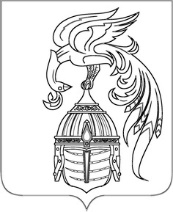 ИВАНОВСКАЯ ОБЛАСТЬАДМИНИСТРАЦИЯ ЮЖСКОГО МУНИЦИПАЛЬНОГО РАЙОНАПОСТАНОВЛЕНИЕот __________________ №________-пг. ЮжаО внесении изменений в муниципальную программу«Развитие инфраструктуры и улучшение жилищных условий граждан Южского муниципального района», утвержденную постановлением Администрации Южского муниципального района от 16.11.2016 
№748-п Руководствуясь статьей 179 Бюджетного кодекса Российской Федерации, решением Совета Южского муниципального района от 22.06.2023 № 41 «О внесении изменений и дополнений в решение Совета Южского муниципального района от 22.12.2022 № 145 «О бюджете Южского муниципального района на 2023 год и на плановый период 2024 и 2025 годов», решением Совета Южского муниципального района от 20.07.2023 № 54 «О внесении изменений и дополнений в решение Совета Южского муниципального района от 22.12.2022 № 145 «О бюджете Южского муниципального района на 2023 год и на плановый период 2024 и 2025 годов», решением Совета Южского муниципального района от 08.08.2023 № 59 «О внесении изменений и дополнений в решение Совета Южского муниципального района от 22.12.2022 № 145 «О бюджете Южского муниципального района на 2023 год и на плановый период 2024 и 2025 годов», решением Совета Южского муниципального района от 24.08.2023 № 60 «О внесении изменений и дополнений в решение Совета Южского муниципального района от 22.12.2022 № 145 «О бюджете Южского муниципального района на 2023 год и на плановый период 2024 и 2025 годов», постановлением Администрации Южского муниципального района от 19.10.2016 № 680-п «Об утверждении Порядка разработки, реализации и оценки эффективности муниципальных программ Южского муниципального района и Южского городского поселения и отмене постановлений Администрации Южского муниципального района от 02.09.2013 № 719-п и Администрации Южского городского поселения от 06.09.2013 № 490», Администрация Южского муниципального района 
п о с т а н о в л я е т:1. Внести в муниципальную программу «Развитие инфраструктуры и улучшение жилищных условий граждан Южского муниципального района», утвержденную постановлением Администрации Южского муниципального района от 16.11.2016 № 748-п «Об утверждении муниципальной программы «Развитие инфраструктуры и улучшение жилищных условий граждан Южского муниципального района» 
(далее – Программа) следующие изменения: 1.1. Строку девятую таблицы раздела 1 «Паспорт муниципальной программы Южского муниципального района» Программы изложить в следующей редакции: 1.2. В подпрограмме «Развитие автомобильных дорог Южского муниципального района» (далее – Подпрограмма), являющейся приложением № 1 к Программе:1.2.1. Строку седьмую таблицы раздела 1 «Паспорт подпрограммы муниципальной программы Южского муниципального района» Подпрограммы изложить в следующей редакции: 1.2.2. Пункт 1 «Капитальный ремонт, ремонт и содержание автомобильных дорог общего пользования местного значения Южского муниципального района и сельских поселений Южского муниципального района» раздела 2 «Характеристика основных мероприятий Подпрограммы» Подпрограммы дополнить подпунктом следующего содержания:«1.1.31. Резервный фонд Правительства Ивановской области (Мероприятия по проведению неотложных аварийно-восстановительных работ на автомобильной дороге общего пользования местного значения с. Хотимль – д. Емельяново (устройство наплавного (понтонного) моста через реку Теза)).Ответственным исполнителем выполнения мероприятий выступает Администрация Южского муниципального района в лице отдела по делам гражданской обороны и чрезвычайным ситуациям.Срок реализации 2017-2026 г.».1.2.3. Раздел 4 «Ресурсное обеспечение Подпрограммы» Подпрограммы изложить в следующей редакции:«4. Ресурсное обеспечение ПодпрограммыТаблица 2( руб.)1.3 В подпрограмме «Улучшение жилищных условий и выравнивание обеспеченности населения сельских поселений Южского муниципального района коммунальной инфраструктурой» (далее Подпрограмма), являющейся приложением №3 к Программе: 1.3.1 Строку седьмую таблицы раздела 1 «Паспорт подпрограммы муниципальной программы Южского муниципального района» Подпрограммы изложить в следующей редакции: 1.3.2. Пункт 3 «Организация в границах поселений водоснабжения населения» раздела 2 «Характеристика основных мероприятий Подпрограммы Южского муниципального района» Подпрограммы дополнить подпунктами следующего содержания:«3.29. Разработка проектно-сметной документации и строительство станций водоподготовки с последующим подключением к центральной системе водоснабжения на территориях сельских поселений Южского муниципального района.3.30. Содержание и ремонт нецентрализованных источников водоснабжения на территориях сельских поселений Южского муниципального района.3.31. Разработка проектно-сметной документации, составление проектных и локальных смет, проверка достоверности определения сметной стоимости объектов с выдачей заключения в сфере жилищно-коммунального хозяйства в Южском муниципальном районе.3.32. Разработка проектно-сметной документации, составление проектных и локальных смет, проверка достоверности определения сметной стоимости объектов с выдачей заключения в рамках организации в границах поселений водоснабжения населения.».1.3.3. Раздел 4 «Ресурсное обеспечение Подпрограммы» Подпрограммы изложить в следующей редакции:«4. Ресурсное обеспечение ПодпрограммыТаблица 2(руб.)1.4. В подпрограмме «Сезонная уборка территорий сельских поселений Южского муниципального района» (далее – Подпрограмма), являющейся приложением № 4 к Программе: 1.4.1. Строку седьмую таблицы раздела 1 «Паспорт подпрограммы муниципальной программы Южского муниципального района» Подпрограммы изложить в следующей редакции: 1.4.2. Раздел 4 «Ресурсное обеспечение Подпрограммы» Подпрограммы изложить в следующей редакции:«4. Ресурсное обеспечение Подпрограммы Таблица 2(руб.)1.5. В подпрограмме «Развитие системы гражданской обороны, обеспечение безопасности, защиты населения и территории Южского муниципального района от чрезвычайных ситуаций» (далее – Подпрограмма), являющейся приложением № 8 к Программе: 1.5.1. Строку седьмую таблицы раздела 1 «Паспорт подпрограммы муниципальной программы Южского муниципального района» Подпрограммы изложить в следующей редакции: 1.5.2. Раздел 4 «Ресурсное обеспечение Подпрограммы» Подпрограммы изложить в следующей редакции:«4. Ресурсное обеспечение ПодпрограммыТаблица 2(руб.)1.6. В подпрограмме «Меры социальной поддержки детям-сиротам и детям, оставшимся без попечения родителей, лицам из числа указанной категории детей» (далее – Подпрограмма), являющейся приложением № 9 к Программе: 1.6.1. Строку седьмую таблицы раздела 1 «Паспорт подпрограммы муниципальной программы Южского муниципального района» Подпрограммы изложить в следующей редакции:1.6.2. Пункт 3 «Предоставление мер социальной поддержки детям-сиротам и детям, оставшимся без попечения родителей, лицам из числа указанной категории детей» раздела 2 «Характеристика основных мероприятий Подпрограммы» Подпрограммы дополнить подпунктами следующего содержания:«1.5. Оплата пени и судебных издержек по решению Палехского районного суда Ивановской области от 11.05.2023 года по Делу № 2-383/2023.1.6. Возмещение судебных расходов по оплате юридических услуг по определению Палехского районного суда Ивановской области от 17.07.2023 года по делу № 2-383/2023.».1.6.3. Раздел 4 «Ресурсное обеспечение Подпрограммы» Подпрограммы изложить в следующей редакции:«4. Ресурсное обеспечение ПодпрограммыТаблица 2(руб.)	2. Опубликовать настоящее постановление в официальном издании «Правовой Вестник Южского муниципального района» и разместить на официальном сайте Южского муниципального района в информационно-телекоммуникационной сети «Интернет».Глава Южского муниципального района                             В.И. Оврашко«Объемы ресурсного обеспечения программыОбщий объем бюджетных ассигнований: 2017 год – 14 732 192,49 рублей.2018 год – 15 246 965,56 рублей.2019 год – 21 557 110,91 рублей.2020 год – 58 080 321,36 рублей.2021 год – 41 297 100,78 рублей.2022 год – 74 205 282,70 рублей.2023 год – 80 360 068,33 рублей. 2024 год – 28 343 009,54 рублей.2025 год – 25 516 781,24 рублей.- бюджет Южского муниципального района:2017 год – 14 732 192,49 рублей.2018 год – 14 489 465,56 рублей.2019 год – 13 533 140,56 рублей.2020 год – 14 715 143,87 рублей.2021 год – 20 532 464,95 рублей.2022 год – 25 562 365,37 рублей.2023 год – 29 705 582,33 рублей. 2024 год – 13 975 782,50 рублей.2025 год – 11 149 554,20 рублей.- областной бюджет:2017 год – 0,00 рублей. 2018 год – 208 464,00 рублей.  2019 год – 6 464 571,95 рублей. 2020 год – 41 119 227,49 рублей.2021 год – 19 144 520,09 рублей.2022 год – 48 231 049,54 рублей.2023 год – 49 606 226,45 рублей.2024 год – 13 396 563,83 рублей.2025 год – 13 386 554,07 рублей.- федеральный бюджет: 2017 год – 0,00 рублей.2018 год – 549 036,00 рублей.2019 год – 1 559 398,40 рублей.2020 год – 2 245 950,00 рублей.2021 год – 1 620 115,74 рублей.2022 год – 411 867,79 рублей.2023 год – 1 048 259,55 рублей.  2024 год – 970 663,21 рублей.2025 год – 980 672,97 рублей.».«Объемы ресурсного обеспечения подпрограммыОбщий объем бюджетных ассигнований:2017 год – 4 801 612,84 рублей;2018 год – 4 545 731,55 рублей;2019 год – 5 320 814,64 рублей;2020 год – 10 005 712,30 рублей;2021 год – 16 851 495,83 рублей;2022 год – 26 793 985,14 рублей;2023 год – 55 516 665,67 рублей;2024 год – 17 729 216,17 рублей.2025 год – 18 016 449,50 рублей.- бюджет Южского муниципального района:2017 год – 4 801 612,84 рублей;2018 год – 4 545 731,55 рублей;2019 год – 5 320 814,64 рублей;2020 год – 5 285 634,92 рублей;2021 год – 8 055 545,83 рублей;2022 год – 9 858 542,62 рублей;2023 год – 12 610 659,63 рублей;2024 год – 5 745 810,13 рублей.2025 год – 6 033 043,46 рублей.- областной бюджет:2017 год – 0,00 рублей;2018 год – 0,00 рублей;2019 год – 0,00 рублей;2020 год – 4 720 077,38 рублей;2021 год – 8 795 950,00 рублей;2022 год – 16 935 442,52 рублей;2023 год – 42 906 006,04 рублей;2024 год – 11 983 406,04 рублей.2025 год – 11 983 406,04 рублей.».N п/пНаименование основного мероприятия/мероприятия/ Источник ресурсного обеспеченияИспол-нитель2017год2018Год2019год2020год2021год2022год2023год2024год2025 годПодпрограмма, всегоПодпрограмма, всего4 801 612,844 545 731,555 320 814,6410 005 712,3016 851 495,8326 793 985,1455 516 665,6717 729 216,1718 016 449,50бюджетные ассигнования:бюджетные ассигнования:4 801 612,844 545 731,555 320 814,6410 005 712,3016 851 495,8326 793 985,1455 516 665,6717 729 216,1718 016 449,50- областной бюджет- областной бюджет0,000,000,004 720 077,388 795 950,0016 935 442,5242 906 006,0411 983 406,0411 983 406,04- бюджет Южского муниципального района- бюджет Южского муниципального района4 801 612,844 545 731,555 320 814,645 285 634,928 055 545,839 858 542,6212 610 659,635 745 810,136 033 043,461.Основное мероприятие «Капитальный ремонт, ремонт и содержание автомобильных дорог общего пользования местного значения Южского муниципального района и сельских поселений Южского муниципального района»4 801 612,844 545 731,555 033 646,7010 005 715,3016 851 495,8326 793 985,1455 516 665,6717 729 216,1718 016 449,501.бюджетные ассигнования4 801 612,844 545 731,555 033 646,7010 005 715,3016 851 495,8326 793 985,1455 516 665,675 745 810,136 033 043,461.-областной бюджет0,000,000,004 720 077,388 795 950,0016 935 442,5242 906 006,0411 983 406,0411 983 406,041.-бюджет Южского муниципального района4 801 612,844 545 731,555 033 646,705 285 634,928 055 545,839 858 542,6212 610 659,635 745 810,136 033 043,461.1Иные межбюджетные трансферты из бюджета Южского муниципального района бюджетам сельских поселений на исполнение передаваемых полномочий по содержанию автомобильных дорог и улиц в населенных пунктах сельского поселения Управление жилищно-коммунального хозяйства Администрации Южского муниципального района1 035 762,000,000,000,000,000,000,000,000,001.1бюджетные ассигнованияУправление жилищно-коммунального хозяйства Администрации Южского муниципального района1 035 762,000,000,000,000,000,000,000,000,001.1-бюджет Южского муниципального районаУправление жилищно-коммунального хозяйства Администрации Южского муниципального района1 035 762,000,000,000,000,000,000,000,000,001.2Иные межбюджетные трансферты из бюджета Южского муниципального района бюджетам сельских поселений на исполнение передаваемых полномочий по содержанию автомобильных дорог Южского муниципального района Управление жилищно-коммунального хозяйства Администрации Южского муниципального района171 528,000,000,000,000,000,000,000,000,001.2бюджетные ассигнованияУправление жилищно-коммунального хозяйства Администрации Южского муниципального района171 528,000,000,000,000,000,000,000,000,001.2-бюджет Южского муниципального районаУправление жилищно-коммунального хозяйства Администрации Южского муниципального района171 528,000,000,000,000,000,000,000,000,001.3Обеспечение дорожной деятельности в сельских поселениях Южского муниципального районаУправление жилищно-коммунального хозяйства Администрации Южского муниципального района2 556 023,363 144 205,763 345 493,693 644 959,18355 736,210,0043 923,63409 708,88553 325,551.3бюджетные ассигнованияУправление жилищно-коммунального хозяйства Администрации Южского муниципального района2 556 023,363 144 205,763 345 493,693 644 959,18355 736,210,0043 923,63409 708,88553 325,551.3-бюджет Южского муниципального районаУправление жилищно-коммунального хозяйства Администрации Южского муниципального района2 556 023,363 144 205,763 345 493,693 644 959,18355 736,210,0043 923,63409 708,88553 325,551.4Обеспечение дорожной деятельности в Южском муниципальном районеУправление жилищно-коммунального хозяйства Администрации Южского муниципального района962 591,48815 750,791 122 678,011 205 455,09685 638,19485 226,00578 037,37285 478,31429 094,971.4бюджетные ассигнованияУправление жилищно-коммунального хозяйства Администрации Южского муниципального района962 591,48815 750,791 122 678,011 205 455,09685 638,19485 226,00578 037,37285 478,31429 094,971.4-бюджет Южского муниципального районаУправление жилищно-коммунального хозяйства Администрации Южского муниципального района962 591,48815 750,791 122 678,011 205 455,09685 638,19485 226,00578 037,37285 478,31429 094,971.5Разработка проектно-сметной документации, составление проектных и локальных смет, проверка достоверности определения сметной стоимости объектов с выдачей заключения в сфере дорожной деятельностиУправление жилищно-коммунального хозяйства Администрации Южского муниципального района0,0020 000,000,00172 000,00270 507,001 875 850,011 904 441,690,000,001.5бюджетные ассигнованияУправление жилищно-коммунального хозяйства Администрации Южского муниципального района0,0020 000,000,00172 000,00270 507,001 875 850,011 904 441,690,000,001.5-бюджет Южского муниципального районаУправление жилищно-коммунального хозяйства Администрации Южского муниципального района0,0020 000,000,00172 000,00270 507,001 875 850,011 904 441,690,000,001.6 Резервный фонд Правительства Ивановской области (Мероприятия по проведению неотложных аварийно-восстановительных работ на автомобильной дороге общего пользования местного значения с. Хотимль – д. Емельяново (устройство наплавного (понтонного) моста через реку Теза))Администрация Южского муниципального района в лице отдела по делам гражданской обороны и чрезвычайным ситуациям0,000,000,000,000,000,0030 922 600,000,000,001.6 бюджетные ассигнованияАдминистрация Южского муниципального района в лице отдела по делам гражданской обороны и чрезвычайным ситуациям0,000,000,000,000,000,0030 922 600,000,000,001.6 -областной бюджет Администрация Южского муниципального района в лице отдела по делам гражданской обороны и чрезвычайным ситуациям0,000,000,000,000,000,0030 922 600,000,000,001.7 Выполнение работ по разработке проектно-сметной документации на строительство моста через р. Теза на дороге с. Хотимль –д. ЕмельяновоУправление жилищно-коммунального хозяйства Администрации Южского муниципального района0,000,000,000,000,000,000,000,000,001.7 бюджетные ассигнованияУправление жилищно-коммунального хозяйства Администрации Южского муниципального района0,000,000,000,000,000,000,000,000,001.7 -бюджет Южского муниципального районаУправление жилищно-коммунального хозяйства Администрации Южского муниципального района0,000,000,000,000,000,000,000,000,001.8Капитальный ремонт и ремонт автомобильных дорог общего пользования местного значения в сельских поселенияхУправление жилищно-коммунального хозяйства Администрации Южского муниципального района64 412,24565 775,00317 475,000,000,000,000,000,000,001.8бюджетные ассигнованияУправление жилищно-коммунального хозяйства Администрации Южского муниципального района64 412,24565 775,00317 475,000,000,000,000,000,000,001.8-бюджет Южского муниципального районаУправление жилищно-коммунального хозяйства Администрации Южского муниципального района64 412,24565 775,00317 475,000,000,000,000,000,000,001.9Капитальный ремонт и ремонт автомобильных дорог общего пользования местного значения Южского муниципального районаУправление жилищно-коммунального хозяйства Администрации Южского муниципального района11 295,760,000,000,000,000,000,000,000,001.9бюджетные ассигнованияУправление жилищно-коммунального хозяйства Администрации Южского муниципального района11 295,760,000,000,000,000,000,000,000,001.9-бюджет Южского муниципального районаУправление жилищно-коммунального хозяйства Администрации Южского муниципального района11 295,760,000,000,000,000,000,000,000,001.10Осуществление строительного контроля на выполнение работ по ремонту автомобильных дорог на территории Южского муниципального района с.Холуй, ул. МосковскаяУправление жилищно-коммунального хозяйства Администрации Южского муниципального района0,000,000,0095 543,100,000,000,000,000,001.10-бюджетные ассигнованияУправление жилищно-коммунального хозяйства Администрации Южского муниципального района0,000,000,0095 543,100,000,000,000,000,001.10-бюджет Южского муниципального районаУправление жилищно-коммунального хозяйства Администрации Южского муниципального района0,000,000,0095 543,100,000,000,000,000,001.11Выполнение работ по указанию услуг по проверке объема и качества выполненных работ в рамках ремонта автомобильных дорог на территории Южского муниципального района с.Холуй, ул. МосковскаяУправление жилищно-коммунального хозяйства Администрации Южского муниципального района0,000,000,00120 000,000,000,000,000,000,001.11-бюджетные ассигнованияУправление жилищно-коммунального хозяйства Администрации Южского муниципального района0,000,000,00120 000,000,000,000,000,000,001.11-бюджет Южского муниципального районаУправление жилищно-коммунального хозяйства Администрации Южского муниципального района0,000,000,00120 000,000,000,000,000,000,001.12Ремонт участка автомобильной дороги на ул. Ленина в с.Талицы Южского района по решению Палехского районного суда Ивановской области от 11.07.2019 года по делу №2а-436/2019.Управление жилищно-коммунального хозяйства Администрации Южского муниципального района0,000,000,000,0058 470,970,000,000,000,001.12-бюджетные ассигнованияУправление жилищно-коммунального хозяйства Администрации Южского муниципального района0,000,000,000,0058 470,970,000,000,000,001.12-бюджет Южского муниципального районаУправление жилищно-коммунального хозяйства Администрации Южского муниципального района0,000,000,000,0058 470,970,000,000,000,001.13Разработка проектно-сметной документации на ремонт участков автомобильных дорог в соответствии с проектом организации дорожного движения в селе Холуй Южского муниципального района Ивановской области, по решению суда №2а-255/2018 от 13.04.2018 годаУправление жилищно-коммунального хозяйства Администрации Южского муниципального района0,000,000,000,00399 200,000,000,000,000,001.13-бюджетные ассигнованияУправление жилищно-коммунального хозяйства Администрации Южского муниципального района0,000,000,000,00399 200,000,000,000,000,001.13-бюджет Южского муниципального районаУправление жилищно-коммунального хозяйства Администрации Южского муниципального района0,000,000,000,00399 200,000,000,000,000,001.14Осуществление строительного контроля по ремонту автомобильной дороги на территории Южского муниципального района, с.Талицы, ул. ДзержинскогоУправление жилищно-коммунального хозяйства Администрации Южского муниципального района0,000,000,000,00188 238,00188 233,000,000,000,001.14-бюджетные ассигнованияУправление жилищно-коммунального хозяйства Администрации Южского муниципального района0,000,000,000,00188 238,00188 233,000,000,000,001.14-бюджет Южского муниципального районаУправление жилищно-коммунального хозяйства Администрации Южского муниципального района0,000,000,000,00188 238,00188 233,000,000,000,001.15Проверка объема и качества выполненных работ в рамках ремонта автомобильной дороги на территории Южского муниципального района, с.Талицы, ул. ДзержинскогоУправление жилищно-коммунального хозяйства Администрации Южского муниципального района0,000,000,000,0050 590,400,000,000,000,001.15-бюджетные ассигнованияУправление жилищно-коммунального хозяйства Администрации Южского муниципального района0,000,000,000,0050 590,400,000,000,000,001.15-бюджет Южского муниципального районаУправление жилищно-коммунального хозяйства Администрации Южского муниципального района0,000,000,000,0050 590,400,000,000,000,001.16Разработка проектно-сметной документации на ремонт автомобильной дороги от дома №9 до дома №13 на ул. Советской в с.Мугреевский Южского района по решению Палехского районного суда Ивановской области от 11.07.2019 года по делу  №2а-463/2019Управление жилищно-коммунального хозяйства Администрации Южского муниципального района0,000,000,000,00113 000,000,000,000,000,001.16-бюджетные ассигнованияУправление жилищно-коммунального хозяйства Администрации Южского муниципального района0,000,000,000,00113 000,000,000,000,000,001.16-бюджет Южского муниципального районаУправление жилищно-коммунального хозяйства Администрации Южского муниципального района0,000,000,000,00113 000,000,000,000,000,001.17Разработка проектно-сметной документации "Строительство наплавного понтонного моста, расположенного в 1 км от с. Хотимль"Управление жилищно-коммунального хозяйства Администрации Южского муниципального района0,000,000,000,001 800 000,001 840 000,001 297 360,000,000,001.17-бюджетные ассигнованияУправление жилищно-коммунального хозяйства Администрации Южского муниципального района0,000,000,000,001 800 000,001 840 000,001 297 360,000,000,001.17-бюджет Южского муниципального районаУправление жилищно-коммунального хозяйства Администрации Южского муниципального района0,000,000,000,001 800 000,001 840 000,001 297 360,000,000,001.18Осуществление строительного контроля по ремонту автомобильной дороги на территории Южского муниципального района, с. Талицы, ул. ЛенинаУправление жилищно-коммунального хозяйства Администрации Южского муниципального района0,000,000,000,000,00243 923,600,000,000,001.18-бюджетные ассигнованияУправление жилищно-коммунального хозяйства Администрации Южского муниципального района0,000,000,000,000,00243 923,600,000,000,001.18-бюджет Южского муниципального районаУправление жилищно-коммунального хозяйства Администрации Южского муниципального района0,000,000,000,000,00243 923,600,000,000,001.19Текущий ремонт подъезда к деревне Китайново Мугреево-Никольского сельского поселения Южского муниципального района, по решению Палехского районного суда Ивановской области от 12.08.2021 года по делу № 2а-564/2021Управление жилищно-коммунального хозяйства Администрации Южского муниципального района0,000,000,000,000,00572 810,000,000,000,001.19-бюджетные ассигнованияУправление жилищно-коммунального хозяйства Администрации Южского муниципального района0,000,000,000,000,00572 810,000,000,000,001.19-бюджет Южского муниципального районаУправление жилищно-коммунального хозяйства Администрации Южского муниципального района0,000,000,000,000,00572 810,000,000,000,001.20Проверка объема и качества выполненных работ в рамках ремонта автомобильной дороги на территории Южского муниципального района, с. Талицы, ул. ЛенинаУправление жилищно-коммунального хозяйства Администрации Южского муниципального района0,000,000,000,000,000,000,000,000,001.20-бюджетные ассигнованияУправление жилищно-коммунального хозяйства Администрации Южского муниципального района0,000,000,000,000,000,000,000,000,001.20-бюджет Южского муниципального районаУправление жилищно-коммунального хозяйства Администрации Южского муниципального района0,000,000,000,000,000,000,000,000,001.21    Осуществление строительного контроля по ремонту автомобильных дорог общего пользования местного значенияУправление жилищно-коммунального хозяйства Администрации Южского муниципального района0,000,000,000,000,000,00200 000,000,000,001.21-бюджетные ассигнованияУправление жилищно-коммунального хозяйства Администрации Южского муниципального района0,000,000,000,000,000,00200 000,000,000,001.21-бюджет Южского муниципального районаУправление жилищно-коммунального хозяйства Администрации Южского муниципального района0,000,000,000,000,000,00200 000,000,000,001.22    Разработка проектно-сметной документации на строительство пешеходного моста в с. Холуй Южского муниципального районаУправление жилищно-коммунального хозяйства Администрации Южского муниципального района0,000,000,000,000,000,003 489 920,000,000,001.22-бюджетные ассигнованияУправление жилищно-коммунального хозяйства Администрации Южского муниципального района0,000,000,000,000,000,003 489 920,000,000,001.22-бюджет Южского муниципального районаУправление жилищно-коммунального хозяйства Администрации Южского муниципального района0,000,000,000,000,000,003 489 920,000,000,001.23    Проверка объема и качества выполненных работ в рамках капитального ремонта дорог общего пользования местного значения в с. Холуй на улицах Советская, КрасноармейскаяУправление жилищно-коммунального хозяйства Администрации Южского муниципального района0,000,000,000,000,000,0046 354,000,000,001.23-бюджетные ассигнованияУправление жилищно-коммунального хозяйства Администрации Южского муниципального района0,000,000,000,000,000,0046 354,000,000,001.23-бюджет Южского муниципального районаУправление жилищно-коммунального хозяйства Администрации Южского муниципального района0,000,000,000,000,000,0046 354,000,000,001.24Финансовое обеспечение дорожной деятельности на автомобильных дорогах общего пользования местного значенияУправление жилищно-коммунального хозяйства Администрации Южского муниципального района0,000,000,000,008 795 950,0017 106 507,600,000,000,001.24-бюджетные ассигнованияУправление жилищно-коммунального хозяйства Администрации Южского муниципального района0,000,000,000,008 795 950,0017 106 507,600,000,000,001.24-областной бюджет Управление жилищно-коммунального хозяйства Администрации Южского муниципального района0,000,000,000,008 795 950,0016 935 442,520,000,000,001.24-бюджет Южского муниципального районаУправление жилищно-коммунального хозяйства Администрации Южского муниципального района0,000,000,000,000,00171 065,080,000,000,001.25Проектирование строительства (реконструкции), капитального ремонта, строительство (реконструкцию), капитальный ремонт, ремонт и содержание автомобильных дорог общего пользования местного значения, в том числе на формирование муниципальных дорожных фондовУправление жилищно-коммунального хозяйства Администрации Южского муниципального района0,000,000,004 767 754,930,000,0012 104 450,5512 104 450,5512 104 450,551.25-бюджетные ассигнованияУправление жилищно-коммунального хозяйства Администрации Южского муниципального района0,000,000,004 767 754,930,000,0012 104 450,5512 104 450,5512 104 450,551.25-областной бюджет Управление жилищно-коммунального хозяйства Администрации Южского муниципального района0,000,000,004 720 077,380,000,0011 983 406,0411 983 406,0411 983 406,041.25-бюджет Южского муниципального районаУправление жилищно-коммунального хозяйства Администрации Южского муниципального района0,000,000,0047 677,550,000,00121 044,51121 044,51121 044,511.26Разработка проектно-сметной документации ремонта автомобильных дорог в Талицко-Мугреевском сельском поселении и Холуйском сельском поселенииУправление жилищно-коммунального хозяйства Администрации Южского муниципального района0,000,00248 000,000,000,000,000,000,000,001.26бюджетные ассигнованияУправление жилищно-коммунального хозяйства Администрации Южского муниципального района0,000,00248 000,000,000,000,000,000,000,001.26-бюджет Южского муниципального районаУправление жилищно-коммунального хозяйства Администрации Южского муниципального района0,000,00248 000,000,000,000,000,000,000,001.27Иные межбюджетные трансферты из бюджета Южского муниципального района бюджетам сельских поселений на исполнение передаваемых полномочий по обеспечению дорожной деятельности, капитального ремонта и ремонта автомобильных дорог общего пользования местного значения в сельских поселениях Южского муниципального районаУправление жилищно-коммунального хозяйства Администрации Южского муниципального района0,000,000,000,003 109 098,550,000,000,000,001.27-бюджетные ассигнованияУправление жилищно-коммунального хозяйства Администрации Южского муниципального района0,000,000,000,003 109 098,550,000,000,000,001.27-бюджет Южского муниципального районаУправление жилищно-коммунального хозяйства Администрации Южского муниципального района0,000,000,000,003 109 098,550,000,000,000,001.28Иные межбюджетные трансферты из бюджета Южского муниципального района бюджетам сельских поселений на исполнение передаваемых полномочий по обеспечению дорожной деятельности в Южском муниципальном районеУправление жилищно-коммунального хозяйства Администрации Южского муниципального района0,000,000,000,001 025 066,511 111 172,101 222 289,321 222 289,321 222 289,321.28-бюджетные ассигнованияУправление жилищно-коммунального хозяйства Администрации Южского муниципального района0,000,000,000,001 025 066,511 111 172,101 222 289,321 222 289,321 222 289,321.28-бюджет Южского муниципального районаУправление жилищно-коммунального хозяйства Администрации Южского муниципального района0,000,000,000,001 025 066,511 111 172,101 222 289,321 222 289,321 222 289,321.29Иные межбюджетные трансферты из бюджета Южского муниципального района бюджетам сельских поселений на исполнение передаваемых полномочий по обеспечению дорожной деятельности, и ремонта автомобильных дорог общего пользования местного значения в сельских поселениях Южского муниципального районаУправление жилищно-коммунального хозяйства Администрации Южского муниципального района0,000,000,000,000,003 370 262,833 707 289,113 707 289,113 707 289,111.29-бюджетные ассигнованияУправление жилищно-коммунального хозяйства Администрации Южского муниципального района0,000,000,000,000,003 370 262,833 707 289,113 707 289,113 707 289,111.29-бюджет Южского муниципального районаУправление жилищно-коммунального хозяйства Администрации Южского муниципального района0,000,000,000,000,003 370 262,833 707 289,113 707 289,113 707 289,112.Основное мероприятие«Организация содержания муниципального имущества в поселениях» 0,000,00287 167,940,000,000,000,000,000,002.бюджетные ассигнования0,000,00287 167,940,000,000,000,000,000,002.-бюджет Южского муниципального района0,000,00287 167,940,000,000,000,000,000,002.1Ремонт сооружения ««Пешеходный переход» в селе Холуй» Управление жилищно-коммунального хозяйства Администрации Южского муниципального района0,000,00287 167,940,000,000,000,000,000,002.1бюджетные ассигнованияУправление жилищно-коммунального хозяйства Администрации Южского муниципального района0,000,00287 167,940,000,000,000,000,000,002.1-бюджет Южского муниципального районаУправление жилищно-коммунального хозяйства Администрации Южского муниципального района0,000,00287 167,940,000,000,000,000,000,00».«Объемы ресурсного обеспечения подпрограммыОбщий объем бюджетных ассигнований: 2017 год – 3 001 474,38 рублей;2018 год – 3 353 385,29 рублей;2019 год – 9 323 501,85 рублей;2020 год – 39 224 739,87 рублей; 2021 год – 15 839 919,15 рублей;2022 год – 29 402 984,96 рублей;2023 год – 7 634 456,87 рублей;2024 год – 2 255 341,38 рублей;2025 год – 2 255 341,38 рублей;- бюджет Южского муниципального района:2017 год – 3 001 474,38 рублей;2018 год – 3 353 385,29 рублей;2019 год – 3 427 531,50 рублей;2020 год – 3 679 639.76 рублей;2021 год – 5 995 696,66 рублей;2022 год – 8 063 619,22 рублей;2023 год – 7 634 456,87 рублей;2024 год – 2 255 341,38 рублей;2025 год – 2 255 341,38 рублей;- областной бюджет:2017 год – 0,00 рублей;2018 год – 0,00 рублей;2019 год – 5 895 970,35 рублей;2020 год – 35 545 100,11 рублей;2021 год – 9 844 222,49 рублей;2022 год – 21 339 365,74 рублей;2023 год – 0,00 рублей;2024 год – 0,00 рублей;2025 год – 0,00 рублей.».№п/пНаименование основного мероприятия /мероприятия/ 
Источник ресурсного обеспеченияИспол-нитель2017год2018год2019год2020год2021год2022год2023год2024Год2025 годПодпрограмма, всего3 001 474,383 353 385,299 323 501,8539 224 739,8715 730 082,4529 402 984,967 634 456,872 255 341,382 255 341,38бюджетные ассигнования:3 001 474,383 353 385,299 323 501,8539 224 739,8715 730 082,4529 402 984,967 634 456,872 255 341,382 255 341,38- областной бюджет0,000,005 895 970,3535 545 100,119 844 222,4921 339 365,740,000,000,00- бюджет Южского муниципального района3 001 474,383 353 385,293 427 531,503 679 639,765 885 859,968 063 619,227 634 456,872 255 341,382 255 341,381.Основное мероприятие «Организация в границах поселений газоснабжения населения» 0,0099 902,475 955 525,6135 949 330,039 008 858,4622 921 014,311 899 446,790,000,001.бюджетные ассигнования0,0099 902,475 955 525,6135 949 330,038 899 021,7622 921 014,311 899 446,790,000,001.- областной бюджет0,000,005 895 970,3535 545 100,118 199 599,3121 339 365,740,000,00,01.- бюджет Южского муниципального района0,0099 902,4759 555,26404 229,92809 259,151 581 648,571 899 446,790,000,001.1Согласование конкурсной документации по объекту «Строительство распределительного газопровода по с. Новоклязьминское Южского муниципального района Ивановской области»Управление жилищно-коммунального хозяйства Администрации Южского муниципального района0,000,000,007 311,750,000,000,000,000,001.1бюджетные ассигнованияУправление жилищно-коммунального хозяйства Администрации Южского муниципального района0,000,000,007 311,750,000,000,000,000,001.1- бюджет Южского муниципального районаУправление жилищно-коммунального хозяйства Администрации Южского муниципального района0,000,000,007 311,750,000,000,000,000,001.2Согласование конкурсной документации по объекту «Строительство распределительных газопроводов в с. Хотимль, д. Емельяново, д. Кишариха, д. Колягино, д. Домнино Южского района Ивановской области»Управление жилищно-коммунального хозяйства Администрации Южского муниципального района0,000,000,007 311,750,000,000,000,000,001.2бюджетные ассигнованияУправление жилищно-коммунального хозяйства Администрации Южского муниципального района0,000,000,007 311,750,000,000,000,000,00- бюджет Южского муниципального районаУправление жилищно-коммунального хозяйства Администрации Южского муниципального района0,000,000,007 311,750,000,000,000,000,001.3Проведение технического диагностирования (экспертизы промышленной безопасности) пункта газорегуляторного блочного (ПГБ-9) по адресу: Ивановская область, Южский район, с. Мугреево-Никольское ул. ЗападнаяУправление жилищно-коммунального хозяйства Администрации Южского муниципального района0,000,000,0025 000,000,000,000,000,000,001.3бюджетные ассигнованияУправление жилищно-коммунального хозяйства Администрации Южского муниципального района0,000,000,0025 000,000,000,000,000,000,001.3- бюджет Южского муниципального районаУправление жилищно-коммунального хозяйства Администрации Южского муниципального района0,000,000,0025 000,000,000,000,000,000,001.4Ремонт опор под надземный газопровод по адресу: Южский район, д.Селищи, около д. №88Управление жилищно-коммунального хозяйства Администрации Южского муниципального района0,000,000,005 565,000,000,000,000,000,001.4бюджетные ассигнованияУправление жилищно-коммунального хозяйства Администрации Южского муниципального района0,000,000,005 565,000,000,000,000,000,001.4- бюджет Южского муниципального районаУправление жилищно-коммунального хозяйства Администрации Южского муниципального района0,000,000,005 656,000,000,000,000,000,001.5Строительство распределительного газопровода в с. Новоклязьминское Южского муниципального района Ивановской областиУправление жилищно-коммунального хозяйства Администрации Южского муниципального района0,000,000,0013 227 531,310,000,000,000,000,001.5бюджетные ассигнованияУправление жилищно-коммунального хозяйства Администрации Южского муниципального района0,000,000,0013 227 531,310,000,000,000,000,001.5- областной бюджетУправление жилищно-коммунального хозяйства Администрации Южского муниципального района0,000,000,0013 095 256,000,000,000,000,000,001.5- бюджет Южского муниципального районаУправление жилищно-коммунального хозяйства Администрации Южского муниципального района0,000,000,00132 275,310,000,000,000,000,001.6Техническое обслуживание газопроводов, сооружений на них, газового оборудования и оказание услуг аварийно-диспетчерской службыУправление жилищно-коммунального хозяйства Администрации Южского муниципального района0,000,000,000,00606 349,021 209 192,331 899 446,790,000,001.6-бюджетные ассигнованияУправление жилищно-коммунального хозяйства Администрации Южского муниципального района0,000,000,000,00606 349,021 209 192,331 899 446,790,000,001.6- бюджет Южского муниципального районаУправление жилищно-коммунального хозяйства Администрации Южского муниципального района0,000,000,000,00606 349,021 209 192,331 899 446,790,000,001.7Согласование конкурсной документации по объекту: "Строительство распределительных газопроводов в д. Глушицы, д. Пустынь Южского района Ивановской области"Управление жилищно-коммунального хозяйства Администрации Южского муниципального района0,000,000,000,000,007 643,260,000,000,001.7-бюджетные ассигнованияУправление жилищно-коммунального хозяйства Администрации Южского муниципального района0,000,000,000,000,007 643,260,000,000,001.7- бюджет Южского муниципального районаУправление жилищно-коммунального хозяйства Администрации Южского муниципального района0,000,000,000,000,007 643,260,000,000,001.8Проверка обоснования начальной максимальной цены контракта по объекту "Строительство распределительных газопроводов в д. Глушицы, д. Пустынь Южского района Ивановской области"Управление жилищно-коммунального хозяйства Администрации Южского муниципального района0,000,000,000,000,000,000,000,000,001.8-бюджетные ассигнованияУправление жилищно-коммунального хозяйства Администрации Южского муниципального района0,000,000,000,000,000,000,000,000,001.8- бюджет Южского муниципального районаУправление жилищно-коммунального хозяйства Администрации Южского муниципального района0,000,000,000,000,000,000,000,000,001.9Выполнение работ по замене газовых коверов системы газопровода в с.НовоклязьминскоеУправление жилищно-коммунального хозяйства Администрации Южского муниципального района0,000,000,000,0010 249,200,000,000,000,001.9бюджетные ассигнованияУправление жилищно-коммунального хозяйства Администрации Южского муниципального района0,000,000,000,0010 249,200,000,000,000,001.9- бюджет Южского муниципального районаУправление жилищно-коммунального хозяйства Администрации Южского муниципального района0,000,000,000,0010 249,200,000,000,000,001.10Врезка распределительных поселковых газопроводов низкого давления, расположенных в с. Хотимль, д. Колягино, д. Емельяново, д. Кишариха, д. Домнино в газопровод межпоселковый от д. Колягино до д. Домнино - с. Хотимль - д. Кишариха - д. Емельяново Южского районаУправление жилищно-коммунального хозяйства Администрации Южского муниципального района0,000,000,000,00109 836,700,000,000,000,001.10бюджетные ассигнованияУправление жилищно-коммунального хозяйства Администрации Южского муниципального района0,000,000,000,00109 836,700,000,000,000,001.10- бюджет Южского муниципального районаУправление жилищно-коммунального хозяйства Администрации Южского муниципального района0,000,000,000,00109 836,700,000,000,000,001.11Врезка и первичный пуск вновь построенных газопроводов в д. Глушицы, д. Пустынь Южского района Ивановской областиУправление жилищно-коммунального хозяйства Администрации Южского муниципального района0,000,000,000,000,00149 263 ,830,000,000,001.11бюджетные ассигнованияУправление жилищно-коммунального хозяйства Администрации Южского муниципального района0,000,000,000,000,00149 263 ,830,000,000,001.11- бюджет Южского муниципального районаУправление жилищно-коммунального хозяйства Администрации Южского муниципального района0,000,000,000,000,00149 263 ,830,000,000,001.12Строительство распределительных газопроводов в с. Хотимль, д. Емельяново, д. Кишариха, д. Колягино, д. Домнино Южского района Ивановской областиУправление жилищно-коммунального хозяйства Администрации Южского муниципального района0,000,000,0016 074 812,800,000,000,000,000,001.12- бюджетные ассигнованияУправление жилищно-коммунального хозяйства Администрации Южского муниципального района0,000,000,0016 074 812,800,000,000,000,000,001.12- областной бюджетУправление жилищно-коммунального хозяйства Администрации Южского муниципального района0,000,000,0015 914 064,670,000,000,000,000,001.12- бюджет Южского муниципального районаУправление жилищно-коммунального хозяйства Администрации Южского муниципального района0,000,000,00160 748,130,000,000,000,000,001.13Разработка (корректировка) проектной документации и газификация населенных пунктов, объектов социальной инфраструктуры Ивановской области (Строительство распределительных газопроводов в с.Хотимль, д.Емельяново, д.Колягино, д.Домнино Южского района Ивановской области)Управление жилищно-коммунального хозяйства Администрации Южского муниципального района0,000,000,000,004 876 919,270,000,000,000,001.13- бюджетные ассигнованияУправление жилищно-коммунального хозяйства Администрации Южского муниципального района0,000,000,000,004 876 919,270,000,000,000,001.13- областной бюджетУправление жилищно-коммунального хозяйства Администрации Южского муниципального района0,000,000,000,004 828 150,080,000,000,000,001.13- бюджет Южского муниципального районаУправление жилищно-коммунального хозяйства Администрации Южского муниципального района0,000,000,000,0048 769,190,000,000,000,001.14Разработка ПСД по объекту «Распределительный газопровод д.Глушицы, д.Пустынь, с.Новоклязьминское Новоклязьминского сельского поселенияУправление жилищно-коммунального хозяйства Администрации Южского муниципального района0,000,000,000,000,000,000,000,000,00бюджетные ассигнованияУправление жилищно-коммунального хозяйства Администрации Южского муниципального района0,000,000,000,000,000,000,000,000,00- бюджет Южского муниципального районаУправление жилищно-коммунального хозяйства Администрации Южского муниципального района0,000,000,000,000,000,000,000,000,001.15Разработка ПСД по объекту «Распределительный газопровод с.Хотимль, д. Емельяново, д. Домнино, д.Травино, д. Кишариха Хотимльского сельского поселения»Управление жилищно-коммунального хозяйства Администрации Южского муниципального района0,000,000,000,000,000,000,000,000,001.15бюджетные ассигнованияУправление жилищно-коммунального хозяйства Администрации Южского муниципального района0,000,000,000,000,000,000,000,000,001.15- бюджет Южского муниципального районаУправление жилищно-коммунального хозяйства Администрации Южского муниципального района0,000,000,000,000,000,000,000,000,001.16Разработка (корректировка) проектной документации и газификация населенных пунктов, объектов социальной инфраструктуры Ивановской области  Управление жилищно-коммунального хозяйства Администрации Южского муниципального района0,0099 902,470,000,000,0021 554 914,890,000,000,001.16бюджетные ассигнованияУправление жилищно-коммунального хозяйства Администрации Южского муниципального района0,0099 902,470,000,000,0021 554 914,890,000,000,001.16- бюджет Ивановской областиУправление жилищно-коммунального хозяйства Администрации Южского муниципального района0,000,000,000,000,0021 339 365,740,000,000,001.16- бюджет Южского муниципального районаУправление жилищно-коммунального хозяйства Администрации Южского муниципального района0,0099 902,470,000,000,00215 549,150,000,000,001.17Разработка проектной документации на строительство распределительного газопровода по с. Новоклязьминское Южского муниципального района Ивановской областиУправление жилищно-коммунального хозяйства Администрации Южского муниципального района0,000,001 944 443,690,000,000,000,000,000,001.17бюджетные ассигнованияУправление жилищно-коммунального хозяйства Администрации Южского муниципального района0,000,001 944 443,690,000,000,000,000,000,001.17- бюджет Ивановской областиУправление жилищно-коммунального хозяйства Администрации Южского муниципального района0,000,001 924 999,250,000,000,000,000,000,001.17- бюджет Южского муниципального районаУправление жилищно-коммунального хозяйства Администрации Южского муниципального района0,000,0019 444,440,000,000,000,000,000,001.18Разработка проектной документации "Строительство распределительных газопроводов в с. Хотимль, д. Емельяново, д. Кишариха, д. Колягино, д. Домнино Южского района Ивановской области"Управление жилищно-коммунального хозяйства Администрации Южского муниципального района0,000,004 011 081,920,000,000,000,000,000,001.18бюджетные ассигнованияУправление жилищно-коммунального хозяйства Администрации Южского муниципального района0,000,004 011 081,920,000,000,000,000,000,001.18- бюджет Ивановской областиУправление жилищно-коммунального хозяйства Администрации Южского муниципального района0,000,003 970 971,100,000,000,000,000,000,001.18- бюджет Южского муниципального районаУправление жилищно-коммунального хозяйства Администрации Южского муниципального района0,000,0040 110,820,000,000,000,000,000,001.19Разработка проектной документации "Строительство распределительных газопроводов в д. Глушицы, д. Пустынь Южского района Ивановской области"(Капитальные вложения в объекты государственной (муниципальной) собственности)Управление жилищно-коммунального хозяйства Администрации Южского муниципального района0,000,000,006 601 797,420,000,000,000,000,001.19бюджетные ассигнованияУправление жилищно-коммунального хозяйства Администрации Южского муниципального района0,000,000,006 601 797,420,000,000,000,000,001.19- бюджет Ивановской областиУправление жилищно-коммунального хозяйства Администрации Южского муниципального района0,000,000,006 535 779,440,000,000,000,000,001.19- бюджет Южского муниципального районаУправление жилищно-коммунального хозяйства Администрации Южского муниципального района0,000,000,0066 017,980,000,000,000,000,001.20Разработка (корректировка) проектной документации и газификация населенных пунктов, объектов социальной инфраструктуры  Ивановской области (Разработка проектной документации «Строительство распределительных газопроводов в д.Глушицы, д.Пустынь Южского района Ивановской области») Управление жилищно-коммунального хозяйства Администрации Южского муниципального района0,000,000,000,003 405 504,270,000,000,000,001.20бюджетные ассигнованияУправление жилищно-коммунального хозяйства Администрации Южского муниципального района0,000,000,000,003 405 504,270,000,000,000,001.20- бюджет Ивановской областиУправление жилищно-коммунального хозяйства Администрации Южского муниципального района0,000,000,000,003 371 449,230,000,000,000,001.20- бюджет Южского муниципального районаУправление жилищно-коммунального хозяйства Администрации Южского муниципального района0,000,000,000,0034 055,040,000,000,000,001.21Строительство объекта «Строительство распределительных газопроводов в д.Глушицы, д.Пустынь Южского района Ивановской области»Управление жилищно-коммунального хозяйства Администрации Южского муниципального района0,000,000,000,000,000,000,000,000,001.21- бюджетные ассигнованияУправление жилищно-коммунального хозяйства Администрации Южского муниципального района0,000,000,000,000,000,000,000,000,001.21- областной бюджетУправление жилищно-коммунального хозяйства Администрации Южского муниципального района0,000,000,000,000,000,000,000,000,001.21- бюджет Южского муниципального районаУправление жилищно-коммунального хозяйства Администрации Южского муниципального района0,000,000,000,000,000,000,000,000,001.22Строительство распределительных газопроводов в с. Новоклязьминское Южского района Ивановской областиУправление жилищно-коммунального хозяйства Администрации Южского муниципального района0,000,000,000,000,000,000,000,000,001.22- бюджетные ассигнованияУправление жилищно-коммунального хозяйства Администрации Южского муниципального района0,000,000,000,000,000,000,000,000,001.22- областной бюджетУправление жилищно-коммунального хозяйства Администрации Южского муниципального района0,000,000,000,000,000,000,000,000,001.22- бюджет Южского муниципального районаУправление жилищно-коммунального хозяйства Администрации Южского муниципального района0,000,000,000,000,000,000.000,000,002.Основное мероприятие «Организация в границах поселений теплоснабжения населения» 0,000,000,0096 000,000,000,0054 453,940,000,002.бюджетные ассигнования0,000,000,0096 000,000,000,0054 453,940,000,002.- бюджет Южского муниципального района0,000,000,0096 000,000,000,0054 453,940,000,002.1Разработка схемы теплоснабжения Талицко-Мугреевского сельского поселения Южского муниципального района Ивановской областиУправление жилищно-коммунального хозяйства Администрации Южского муниципального района0,000,000,0096 000,000,000,000,000,000,002.1бюджетные ассигнованияУправление жилищно-коммунального хозяйства Администрации Южского муниципального района0,000,000,0096 000,000,000,000,000,000,002.1- бюджет Южского муниципального районаУправление жилищно-коммунального хозяйства Администрации Южского муниципального района0,000,000,0096 000,000,000,000,000,000,002.2Поставка труб для систем теплоснабженияУправление жилищно-коммунального хозяйства Администрации Южского муниципального района0,000,000,000,000,000,000,000,000,002.2бюджетные ассигнованияУправление жилищно-коммунального хозяйства Администрации Южского муниципального района0,000,000,000,000,000,000,000,000,002.2- бюджет Южского муниципального районаУправление жилищно-коммунального хозяйства Администрации Южского муниципального района0,000,000,000,000,000,000,000,000,002.3Приобретение материалов для ремонта объекта теплоснабжения – тепловой сети, по адресу: Южский район, с. Талицы, ул. Ленина, Пионерская, Комсомольская, ГагаринаУправление жилищно-коммунального хозяйства Администрации Южского муниципального района0,000,000,000,000,000,000,000,000,002.3бюджетные ассигнованияУправление жилищно-коммунального хозяйства Администрации Южского муниципального района0,000,000,000,000,000,000,000,000,002.3- бюджет Южского муниципального районаУправление жилищно-коммунального хозяйства Администрации Южского муниципального района0,000,000,000,000,000,000,000,000,002.4Приобретение материалов для ремонта системы теплоснабжения – тепловой сети, по адресу: Южский район, с. Талицы, улицы Лесная, Дзержинского, Спортивная, Рабочая, Техническая, Гагарина, Пионерская, Комсомольская, ЛенинаУправление жилищно-коммунального хозяйства Администрации Южского муниципального района0,000,000,000,000,000,0054 453,940,000,002.4бюджетные ассигнованияУправление жилищно-коммунального хозяйства Администрации Южского муниципального района0,000,000,000,000,000,0054 453,940,000,002.4- бюджет Южского муниципального районаУправление жилищно-коммунального хозяйства Администрации Южского муниципального района0,000,000,000,000,000,0054 453,940,000,003.Основное мероприятие «Организация в границах поселений водоснабжения населения» 1 133 965,650,001 966 677,032 439 160,313 929 480,984 562 671,474 236 045,701 403 000,001 403 000,003.бюджетные ассигнования1 133 965,650,001 966 677,032 439 160,313 929 480,984 562 671,474 236 045,701 403 000,001 403 000,003.- бюджет Южского муниципального района1 133 965,650,001 966 677,032 439 160,313 929 480,984 562 671,474 236 045,701 403 000,001 403 000,003.1Иные межбюджетные трансферты из бюджета Южского муниципального района бюджетам сельских поселений на исполнение передаваемых полномочий по организации в границах поселений водоснабжения населенияУправление жилищно-коммунального хозяйства Администрации Южского муниципального района887 691,690,00593 980,24651 932,06651 932,06651 932,06706 694,360,000,003.1бюджетные ассигнованияУправление жилищно-коммунального хозяйства Администрации Южского муниципального района887 691,690,00593 980,24651 932,06651 932,06651 932,06706 694,360,000,003.1- бюджет Южского муниципального районаУправление жилищно-коммунального хозяйства Администрации Южского муниципального района887 691,690,00593 980,24651 932,06651 932,06651 932,06706 694,360,000,003.2Содержание и ремонт нецентрализованных источников водоснабженияУправление жилищно-коммунального хозяйства Администрации Южского муниципального района70 000,000,00425 000,00214 505,000,000,000,000,000,003.2бюджетные ассигнованияУправление жилищно-коммунального хозяйства Администрации Южского муниципального района70 000,000,00425 000,00214 505,000,000,000,000,000,003.2- бюджет Южского муниципального районаУправление жилищно-коммунального хозяйства Администрации Южского муниципального района70 000,000,00425 000,00214 505,000,000,000,000,000,003.3Разработка ПСД «Строительство резервной артскважины в с.Мугреевский»Управление жилищно-коммунального хозяйства Администрации Южского муниципального района0,000,000,000,000,000,000,000,000,003.3бюджетные ассигнованияУправление жилищно-коммунального хозяйства Администрации Южского муниципального района0,000,000,000,000,000,000,000,000,003.3- бюджет Южского муниципального районаУправление жилищно-коммунального хозяйства Администрации Южского муниципального района0,000,000,000,000,000,000,000,000,003.4Строительство резервной артскважины в с. МугреевскийУправление жилищно-коммунального хозяйства Администрации Южского муниципального района0,000,000,000,000,000,000,000,000,003.4бюджетные ассигнованияУправление жилищно-коммунального хозяйства Администрации Южского муниципального района0,000,000,000,000,000,000,000,000,003.4- бюджет Южского муниципального районаУправление жилищно-коммунального хозяйства Администрации Южского муниципального района0,000,000,000,000,000,000,000,000,003.5Поставка труб и комплектующих для ремонта систем водоснабжения Управление жилищно-коммунального хозяйства Администрации Южского муниципального района0,000,000,000,000,000,000,000,000,003.5бюджетные ассигнованияУправление жилищно-коммунального хозяйства Администрации Южского муниципального района0,000,000,000,000,000,000,000,000,003.5- бюджет Южского муниципального районаУправление жилищно-коммунального хозяйства Администрации Южского муниципального района0,000,000,000,000,000,000,000,000,003.6Поставка электрической энергии на объекты системы водоснабжения в границах сельских поселенийУправление жилищно-коммунального хозяйства Администрации Южского муниципального района176 273,960,00771 446,79619 666,401 526 907,921 555 137,401 685 631,83488 000,00488 000,003.6бюджетные ассигнованияУправление жилищно-коммунального хозяйства Администрации Южского муниципального района176 273,960,00771 446,79619 666,401 526 907,921 555 137,401 685 631,83488 000,00488 000,003.6- бюджет Южского муниципального районаУправление жилищно-коммунального хозяйства Администрации Южского муниципального района176 273,960,00771 446,79619 666,401 526 907,921 555 137,401 685 631,83488 000,00488 000,003.7Поставка глубинных насосов для системы водоснабжения в границах сельских поселений Управление жилищно-коммунального хозяйства Администрации Южского муниципального района0,000,000,000,000,000,000,000,000,003.7бюджетные ассигнованияУправление жилищно-коммунального хозяйства Администрации Южского муниципального района0,000,000,000,000,000,000,000,000,003.7- бюджет Южского муниципального районаУправление жилищно-коммунального хозяйства Администрации Южского муниципального района0,000,000,000,000,000,000,000,000,003.8Содержание и ремонт централизованных источников водоснабжения сельских поселений Южского муниципального районаУправление жилищно-коммунального хозяйства Администрации Южского муниципального района0,000,00176 250,00436 873,85809 641,001 562 002,01943 811,67415 000,00415 000,003.8бюджетные ассигнованияУправление жилищно-коммунального хозяйства Администрации Южского муниципального района0,000,00176 250,00436 873,85809 641,001 562 002,01943 811,67415 000,00415 000,003.8- бюджет Южского муниципального районаУправление жилищно-коммунального хозяйства Администрации Южского муниципального района0,000,00176 250,00436 873,85809 641,001 562 002,01943 811,67415 000,00415 000,003.9Разработка схем водоснабжения и водоотведения Талицко-Мугреевского сельского поселения Южского муниципального района Ивановской областиУправление жилищно-коммунального хозяйства Администрации Южского муниципального района0,000,000,0059 000,000,000,000,000,000,003.9бюджетные ассигнованияУправление жилищно-коммунального хозяйства Администрации Южского муниципального района0,000,000,0059 000,000,000,000,000,000,003.9- бюджет Южского муниципального районаУправление жилищно-коммунального хозяйства Администрации Южского муниципального района0,000,000,0059 000,000,000,000,000,000,003.10Строительство нецентрализованного источника водоснабжения в д. Взвоз Южского муниципального районаУправление жилищно-коммунального хозяйства Администрации Южского муниципального района0,000,000,00185 495,000,000,000,000,000,003.10бюджетные ассигнованияУправление жилищно-коммунального хозяйства Администрации Южского муниципального района0,000,000,00185 495,000,000,000,000,000,003.10- бюджет Южского муниципального районаУправление жилищно-коммунального хозяйства Администрации Южского муниципального района0,000,000,00185 495,000,000,000,000,000,003.11Очистка четырех карт и двух иловых площадок на полях фильтрации, расположенных у с.Талицы Южского муниципального районаУправление жилищно-коммунального хозяйства Администрации Южского муниципального района0,000,000,00271 688,000,000,000,000,000,003.11бюджетные ассигнованияУправление жилищно-коммунального хозяйства Администрации Южского муниципального района0,000,000,00271 688,000,000,000,000,000,003.11- бюджет Южского муниципального районаУправление жилищно-коммунального хозяйства Администрации Южского муниципального района0,000,000,00271 688,000,000,000,000,000,003.12Изготовление и монтаж ограждения металлического для артскважины в с.Новоклязьминское около ул. ПолеваяУправление жилищно-коммунального хозяйства Администрации Южского муниципального района0,000,000,000,000,000,000,000,000,003.12бюджетные ассигнованияУправление жилищно-коммунального хозяйства Администрации Южского муниципального района0,000,000,000,000,000,000,000,000,003.12- бюджет Южского муниципального районаУправление жилищно-коммунального хозяйства Администрации Южского муниципального района0,000,000,000,000,000,000,000,000,003.13Иные межбюджетные трансферты из бюджета Южского муниципального района бюджетам сельских поселений на исполнение передаваемых полномочий по содержанию и ремонту нецентрализованных источников водоснабжения Управление жилищно-коммунального хозяйства Администрации Южского муниципального района0,000,000,000,00400 000,00400 000,00500 000,00500 000,00500 000,003.13-бюджетные ассигнованияУправление жилищно-коммунального хозяйства Администрации Южского муниципального района0,000,000,000,00400 000,00400 000,00500 000,00500 000,00500 000,003.13- бюджет Южского муниципального районаУправление жилищно-коммунального хозяйства Администрации Южского муниципального района0,000,000,000,00400 000,00400 000,00500 000,00500 000,00500 000,003.14Проведение ревизии систем водоснабжения и выявление незарегистрированных водопроводных сетей, расположенных на территории Южского муниципального района Ивановской областиУправление жилищно-коммунального хозяйства Администрации Южского муниципального района0,000,000,000,000,000,000,000,000,003.14-бюджетные ассигнованияУправление жилищно-коммунального хозяйства Администрации Южского муниципального района0,000,000,000,000,000,000,000,000,003.14- бюджет Южского муниципального районаУправление жилищно-коммунального хозяйства Администрации Южского муниципального района0,000,000,000,000,000,000,000.000.003.15Проведение технического обследования системы водоснабжения, расположенных на территории Южского муниципального района Ивановской областиУправление жилищно-коммунального хозяйства Администрации Южского муниципального района0,000,000,000,00254 000,000,000,000,000,003.15- бюджетные ассигнованияУправление жилищно-коммунального хозяйства Администрации Южского муниципального района0,000,000,000,00254 000,000,000,000,000,003.15- бюджет Южского муниципального районаУправление жилищно-коммунального хозяйства Администрации Южского муниципального района0,000,000,000,00254 000,000,000,000,000,003.16Проведение ревизии оборудования и системы водоснабжения водопроводных сетей, расположенных на территории Южского муниципального районаУправление жилищно-коммунального хозяйства Администрации Южского муниципального района0,000,000,000,00287 000,000,000,000,000,003.16- бюджетные ассигнованияУправление жилищно-коммунального хозяйства Администрации Южского муниципального района0,000,000,000,00287 000,000,000,000,000,003.16- бюджет Южского муниципального районаУправление жилищно-коммунального хозяйства Администрации Южского муниципального района0,000,000,000,00287 000,000,000,000,000,003.17Приобретение глубинного насоса в насосную станцию 1-го подъема центрального водопровода в с.Хотимль Южского муниципального районаУправление жилищно-коммунального хозяйства Администрации Южского муниципального района0,000,000,000,000,000,000,000,000,003.17- бюджетные ассигнованияУправление жилищно-коммунального хозяйства Администрации Южского муниципального района0,000,000,000,000,000,000,000,000,003.17- бюджет Южского муниципального районаУправление жилищно-коммунального хозяйства Администрации Южского муниципального района0,000,000,000,000,000,000,000,000,003.18Приобретение материалов для ремонта объекта водоснабжения –водопроводной сети по адресу: Южский район, с.Талицы, улицы Комсомольская, Лесная, Дзержинского, Рабочая, Техническая, Гагарина, Пионерская, Школьная (водопровод в районе ул. Рабочая, Железнодорожная) Управление жилищно-коммунального хозяйства Администрации Южского муниципального района0,000,000,000,000,000,000,000.000.003.18-бюджетные ассигнованияУправление жилищно-коммунального хозяйства Администрации Южского муниципального района0,000,000,000,000,000,000,000,000,003.18- бюджет Южского муниципального районаУправление жилищно-коммунального хозяйства Администрации Южского муниципального района0,000,000,000,000,000,000,000,000,003.19Приобретение материалов для ремонта на объекте водоснабжения- водопроводный сети по адресу: Южский район, с.Хотимль, ул.Юбилейная, Фестивальная, Центральная, Молодежная, 1-я НабережнаяУправление жилищно-коммунального хозяйства Администрации Южского муниципального района0,000,000,000,000,000,000,000,000,003.19-бюджетные ассигнованияУправление жилищно-коммунального хозяйства Администрации Южского муниципального района0,000,000,000,000,000,000,000,000,003.19- бюджет Южского муниципального районаУправление жилищно-коммунального хозяйства Администрации Южского муниципального района0,000,000,000,000,000,000,000,000,003.20Приобретение материалов для ремонта на объекте водоснабжения-насосная станция 1 подъема с.Хотимль, ул. Юбилейная, д.1АУправление жилищно-коммунального хозяйства Администрации Южского муниципального района0,000,000,000,000,000,000,000,000,003.20-бюджетные ассигнованияУправление жилищно-коммунального хозяйства Администрации Южского муниципального района0,000,000,000,000,000,000,000,000,003.20- бюджет Южского муниципального районаУправление жилищно-коммунального хозяйства Администрации Южского муниципального района0,000,000,000,000,000,000,000,000,003.21Приобретение материалов для ремонта на объекте водоснабжения –насосная станция 2 подъема с.Хотимль, ул.Юбилейная, д.1БУправление жилищно-коммунального хозяйства Администрации Южского муниципального района0,000,000,000,000,000,000,000,000,003.21-бюджетные ассигнованияУправление жилищно-коммунального хозяйства Администрации Южского муниципального района0,000,000,000,000,000,000,000,000,003.21- бюджет Южского муниципального районаУправление жилищно-коммунального хозяйства Администрации Южского муниципального района0,000,000,000,000,000,000,000,000,003.22Разработка схем водоснабжения Южского муниципального районаУправление жилищно-коммунального хозяйства Администрации Южского муниципального района0,000,000,000,000,00393 600,000,000,000,003.22-бюджетные ассигнованияУправление жилищно-коммунального хозяйства Администрации Южского муниципального района0,000,000,000,000,00393 600,000,000,000,003.22- бюджет Южского муниципального районаУправление жилищно-коммунального хозяйства Администрации Южского муниципального района0,000,000,000,000,00393 600,000,000,000,003.23Приобретение материалов для ремонта объекта водоснабжения – водопроводной сети по адресу: Южский район, с. Талицы, ул. Дзержинского, РабочаУправление жилищно-коммунального хозяйства Администрации Южского муниципального района0,000,000,000,000,000,000,000,000,003.23-бюджетные ассигнованияУправление жилищно-коммунального хозяйства Администрации Южского муниципального района0,000,000,000,000,000,000,000,000,003.23- бюджет Южского муниципального районаУправление жилищно-коммунального хозяйства Администрации Южского муниципального района0,000,000,000,000,000,000,000,000,003.24Приобретение материалов для ремонта объекта водоснабжения – водопроводной сети по адресу: Южский район, с. Мугреевский, ул. Советская, ШкольнаяУправление жилищно-коммунального хозяйства Администрации Южского муниципального района0,000,000,000,000,000,000,000,000,003.24-бюджетные ассигнованияУправление жилищно-коммунального хозяйства Администрации Южского муниципального района0,000,000,000,000,000,000,000,000,003.24- бюджет Южского муниципального районаУправление жилищно-коммунального хозяйства Администрации Южского муниципального района0,000,000,000,000,000,000,000,000,003.25Приобретение материалов для ремонта системы водоснабжения - водопроводной сети по адресу: Южский район, с. Талицы, улицы Комсомольская, Лесная, Дзержинского, Рабочая, Техническая, Гагарина, Пионерская, ШкольнаяУправление жилищно-коммунального хозяйства Администрации Южского муниципального района0,000,000,000,000,000,00671,040,000,003.25-бюджетные ассигнованияУправление жилищно-коммунального хозяйства Администрации Южского муниципального района0,000,000,000,000,000,00671,040,000,003.25- бюджет Южского муниципального районаУправление жилищно-коммунального хозяйства Администрации Южского муниципального района0,000,000,000,000,000,00671,040,000,003.26Приобретение материалов для ремонта системы водоснабжения - водопроводной сети по адресу: Южский район, с. МугреевскийУправление жилищно-коммунального хозяйства Администрации Южского муниципального района0,000,000,000,000,000,002 236,800,000,003.26-бюджетные ассигнованияУправление жилищно-коммунального хозяйства Администрации Южского муниципального района0,000,000,000,000,000,002 236,800,000,003.26- бюджет Южского муниципального районаУправление жилищно-коммунального хозяйства Администрации Южского муниципального района0,000,000,000,000,000,002 236,800,000,004.Основное мероприятие «Организация в границах поселений водоснабжения и водоотведения» 0,002 063 240,370,000,000,000,000,000,000,004.- бюджетные ассигнования0,002 063 240,370,000,000,000,000,000,000,004.- бюджет Южского муниципального района0,002 063 240,3700,000,000,000,000,000,000,004.1Иные межбюджетные трансферты из бюджета Южского муниципального района бюджетам сельских поселений на исполнение передаваемых полномочий по организации в границах поселений водоснабжения населенияУправление жилищно-коммунального хозяйства Администрации Южского муниципального района0,00593 956,680,000,000,000,000,000,000,004.1бюджетные ассигнованияУправление жилищно-коммунального хозяйства Администрации Южского муниципального района0,00593 956,680,000,000,000,000,000,000,004.1- бюджет Южского муниципального районаУправление жилищно-коммунального хозяйства Администрации Южского муниципального района0,00593 956,680,000,000,000,000,000,000,004.2Содержание и ремонт нецентрализованных источников водоснабженияУправление жилищно-коммунального хозяйства Администрации Южского муниципального района0,00236 154,700,000,000,000,000,000,000,004.2бюджетные ассигнованияУправление жилищно-коммунального хозяйства Администрации Южского муниципального района0,00236 154,700,000,000,000,000,000,000,004.2- бюджет Южского муниципального районаУправление жилищно-коммунального хозяйства Администрации Южского муниципального района0,00236 154,700,000,000,000,000,000,000,004.3 Разработка ПСД «Строительство резервной артскважины в с.Мугреевский»Управление жилищно-коммунального хозяйства Администрации Южского муниципального района0,000,000,000,000,000,000,000,000,004.3 бюджетные ассигнованияУправление жилищно-коммунального хозяйства Администрации Южского муниципального района0,000,000,000,000,000,000,000,000,004.3 - бюджет Южского муниципального районаУправление жилищно-коммунального хозяйства Администрации Южского муниципального района0,000,000,000,000,000,000,000,000,004.4Строительство резервной артскважины в с. МугреевскийУправление жилищно-коммунального хозяйства Администрации Южского муниципального района0,000,000,000,000,000,000,000,000,004.4бюджетные ассигнованияУправление жилищно-коммунального хозяйства Администрации Южского муниципального района0,000,000,000,000,000,000,000,000,004.4- бюджет Южского муниципального районаУправление жилищно-коммунального хозяйства Администрации Южского муниципального района0,000,000,000,000,000,000,000,000,004.5Поставка труб и комплектующих для ремонта систем водоснабжения Управление жилищно-коммунального хозяйства Администрации Южского муниципального района0,000,000,000,000,000,000,000,000,004.5бюджетные ассигнованияУправление жилищно-коммунального хозяйства Администрации Южского муниципального района0,000,000,000,000,000,000,000,000,004.5- бюджет Южского муниципального районаУправление жилищно-коммунального хозяйства Администрации Южского муниципального района0,000,000,000,000,000,000,000,000,004.6Поставка электрической энергии на объекты системы водоснабжения в границах сельских поселенийУправление жилищно-коммунального хозяйства Администрации Южского муниципального района0,00619 140,320,000,000,000,000,000,000,004.6бюджетные ассигнованияУправление жилищно-коммунального хозяйства Администрации Южского муниципального района0,00619 140,320,000,000,000,000,000,000,004.6- бюджет Южского муниципального районаУправление жилищно-коммунального хозяйства Администрации Южского муниципального района0,00619 140,320,000,000,000,000,000,000,004.7Поставка глубинных насосов для системы водоснабжения в границах сельских поселений Управление жилищно-коммунального хозяйства Администрации Южского муниципального района0,0074 347,670,000,000,000,000,000,000,004.7бюджетные ассигнованияУправление жилищно-коммунального хозяйства Администрации Южского муниципального района0,0074 347,670,000,000,000,000,000,000,004.7- бюджет Южского муниципального районаУправление жилищно-коммунального хозяйства Администрации Южского муниципального района0,0074 347,670,000,000,000,000,000,000,004.8Содержание и ремонт централизованных источников водоснабжения сельских поселений Южского муниципального районаУправление жилищно-коммунального хозяйства Администрации Южского муниципального района0,00178 032,000,000,000,000,000,000,000,004.8бюджетные ассигнованияУправление жилищно-коммунального хозяйства Администрации Южского муниципального района0,00178 032,000,000,000,000,000,000,000,004.8- бюджет Южского муниципального районаУправление жилищно-коммунального хозяйства Администрации Южского муниципального района0,00178 032,000,000,000,000,000,000,000,004.9Содержание и ремонт централизованных источников водоотведения сельских поселений Южского муниципального районаУправление жилищно-коммунального хозяйства Администрации Южского муниципального района0,00361 609,000,000,000,000,000,000,000,004.9бюджетные ассигнованияУправление жилищно-коммунального хозяйства Администрации Южского муниципального района0,00361 609,000,000,000,000,000,000,000,004.9- бюджет Южского муниципального районаУправление жилищно-коммунального хозяйства Администрации Южского муниципального района0,00361 609,000,000,000,000,000,000,000,004.10Изготовление и монтаж ограждения металлического для артскважины в с.Новоклязьминское около ул.ПолеваяУправление жилищно-коммунального хозяйства Администрации Южского муниципального района0,000,000,000,000,000,000,000,000,004.10бюджетные ассигнованияУправление жилищно-коммунального хозяйства Администрации Южского муниципального района0,000,000,000,000,000,000,000,000,004.10- бюджет Южского муниципального районаУправление жилищно-коммунального хозяйства Администрации Южского муниципального района0,000,000,000,000,000,000,000,000,004.11Разработка проектно-сметной документации и строительство станций водоподготовки с последующим подключением к центральной системе водоснабжения на территориях сельских поселений Южского муниципального районаУправление жилищно-коммунального хозяйства Администрации Южского муниципального района0,000,000,000,000,000,000,000,000,004.11бюджетные ассигнованияУправление жилищно-коммунального хозяйства Администрации Южского муниципального района0,000,000,000,000,000,000,000,000,004.11- бюджет Южского муниципального районаУправление жилищно-коммунального хозяйства Администрации Южского муниципального района0,000,000,000,000,000,000,000,000,004.12Содержание и ремонт нецентрализованных источников водоснабжения на территориях сельских поселений Южского муниципального районаУправление жилищно-коммунального хозяйства Администрации Южского муниципального района0,000,000,000,000,000,0087 000,000,000,004.12бюджетные ассигнованияУправление жилищно-коммунального хозяйства Администрации Южского муниципального района0,000,000,000,000,000,0087 000,000,000,004.12- бюджет Южского муниципального районаУправление жилищно-коммунального хозяйства Администрации Южского муниципального района0,000,000,000,000,000,0087 000,000,000,004.13Разработка проектно-сметной документации, составление проектных и локальных смет, проверка достоверности определения сметной стоимости объектов с выдачей заключения в сфере жилищно-коммунального хозяйства в Южском муниципальном районеУправление жилищно-коммунального хозяйства Администрации Южского муниципального района0,000,000,000,000,000,0020 000,000,000,004.13бюджетные ассигнованияУправление жилищно-коммунального хозяйства Администрации Южского муниципального района0,000,000,000,000,000,0020 000,000,000,004.13- бюджет Южского муниципального районаУправление жилищно-коммунального хозяйства Администрации Южского муниципального района0,000,000,000,000,000,0020 000,000,000,004.14Разработка проектно-сметной документации, составление проектных и локальных смет, проверка достоверности определения сметной стоимости объектов с выдачей заключения в рамках организации в границах поселений водоснабжения населенияУправление жилищно-коммунального хозяйства Администрации Южского муниципального района0,000,000,000,000,000,00290 000,000,000,004.14бюджетные ассигнованияУправление жилищно-коммунального хозяйства Администрации Южского муниципального района0,000,000,000,000,000,00290 000,000,000,004.14- бюджет Южского муниципального районаУправление жилищно-коммунального хозяйства Администрации Южского муниципального района0,000,000,000,000,000,00290 000,000,000,005.Основное мероприятие «Организация в границах поселений водоотведения» 0,000,00269 743,790,00250 000,001 070 794,92376 101,45120 000,00120 000,005.бюджетные ассигнования0,000,00269 743,790,00250 000,001 070 794,92376 101,45120 000,00120 000,005.- бюджет Южского муниципального района0,000,00269 743,790,00250 000,001 070 794,92376 101,45120 000,00120 000,005.1Содержание и ремонт централизованных источников водоотведения сельских поселений Южского муниципального районаУправление жилищно-коммунального хозяйства Администрации Южского муниципального района0,000,00269 743,790,000,000,000,000,000,005.1бюджетные ассигнованияУправление жилищно-коммунального хозяйства Администрации Южского муниципального района0,000,00269 743,790,000,000,000,000,000,005.1- бюджет Южского муниципального районаУправление жилищно-коммунального хозяйства Администрации Южского муниципального района0,000,00269 743,790,000,000,000,000,000,005.2Иные межбюджетные трансферты из бюджета Южского муниципального района бюджетам сельских поселений на исполнение передаваемых полномочий по организации в границах поселений водоотведенияУправление жилищно-коммунального хозяйства Администрации Южского муниципального района0,000,000,000,00250 000,00250 000,00250 000,000,000,005.2бюджетные ассигнованияУправление жилищно-коммунального хозяйства Администрации Южского муниципального района0,000,000,000,00250 000,00250 000,00250 000,000,000,005.2- бюджет Южского муниципального районаУправление жилищно-коммунального хозяйства Администрации Южского муниципального района0,000,000,000,00250 000,00250 000,00250 000,000,000,005.3Приобретение материалов для ремонта на объекте водоотведения-канализационная сеть с.МугреевскийУправление жилищно-коммунального хозяйства Администрации Южского муниципального района0,000,000,000,000,000,000,000,000,005.3бюджетные ассигнованияУправление жилищно-коммунального хозяйства Администрации Южского муниципального района0,000,000,000,000,000,000,000,000,005.3- бюджет Южского муниципального районаУправление жилищно-коммунального хозяйства Администрации Южского муниципального района0,000,000,000,000,000,000,000,000,005.4Приобретение материалов для ремонта на объекте водоотведения-канализационная насосная станция с.Мугреевский, ул.Советская, д.8А Управление жилищно-коммунального хозяйства Администрации Южского муниципального района0,000,000,000,000,000,000,000,000,005.4бюджетные ассигнованияУправление жилищно-коммунального хозяйства Администрации Южского муниципального района0,000,000,000,000,000,000,000,000,005.4- бюджет Южского муниципального районаУправление жилищно-коммунального хозяйства Администрации Южского муниципального района0,000,000,000,000,000,000,000,000,005.5Поставка труб для ремонта сетей водоотведенияУправление жилищно-коммунального хозяйства Администрации Южского муниципального района0,000,000,000,000,000,00120 000,00120 000,00120 000,005.5бюджетные ассигнованияУправление жилищно-коммунального хозяйства Администрации Южского муниципального района0,000,000,000,000,000,00120 000,00120 000,00120 000,005.5- бюджет Южского муниципального районаУправление жилищно-коммунального хозяйства Администрации Южского муниципального района0,000,000,000,000,000,00120 000,00120 000,00120 000,005.6Приобретение материалов для ремонта системы водоотведения – канализационная сеть по адресу: Южский район, с. Талицы, улицы Спортивная, Лесная, Дзержинского, Рабочая, Техническая, Гагарина, Пионерская, ШкольнаяУправление жилищно-коммунального хозяйства Администрации Южского муниципального района0,000,000,000,000,000,00524,100,000,005.6бюджетные ассигнованияУправление жилищно-коммунального хозяйства Администрации Южского муниципального района0,000,000,000,000,000,00524,100,000,005.6- бюджет Южского муниципального районаУправление жилищно-коммунального хозяйства Администрации Южского муниципального района0,000,000,000,000,000,00524,100,000,005.7Приобретение материалов для ремонта системы водоотведения – канализационная сеть по адресу: Южский район, с. МугреевскийУправление жилищно-коммунального хозяйства Администрации Южского муниципального района0,000,000,000,000,000,005 577,350,000,005.7бюджетные ассигнованияУправление жилищно-коммунального хозяйства Администрации Южского муниципального района0,000,000,000,000,000,005 577,350,000,005.7- бюджет Южского муниципального районаУправление жилищно-коммунального хозяйства Администрации Южского муниципального района0,000,000,000,000,000,005 577,350,000,005.8Ремонт системы водоотведения в с. Мугреевский Южского муниципального районаУправление жилищно-коммунального хозяйства Администрации Южского муниципального района0,000,000,000,000,00820 794,920,000,000,005.8бюджетные ассигнованияУправление жилищно-коммунального хозяйства Администрации Южского муниципального района0,000,000,000,000,00820 794,920,000,000,005.8- бюджет Южского муниципального районаУправление жилищно-коммунального хозяйства Администрации Южского муниципального района0,000,000,000,000,00820 794,920,000,000,006Основное мероприятие «Оплата услуг по заполнению формы федерального  статистического наблюдения»53 961,60151 979,6069 465,0675 736,2377 480,7077 635,7580 000,0060 000,0060 000,006бюджетные ассигнования53 961,60151 979,6069 465,0675 736,2377 480,7077 635,7580 000,0060 000,0060 000,006- бюджет Южского муниципального района53 961,60151 979,6069 465,0675 736,2377 480,7077 635,7580 000,0060 000,0060 000,006.1Оплата услуг по заполнению формы федерального  статистического наблюдения №1-жилфонд «Сведения о жилищном фонде»Управление жилищно-коммунального хозяйства Администрации Южского муниципального района53 961,60151 979,6069 465,0675 736,2377 480,7077 635,7580 000,0060 000,0060 000,006.1бюджетные ассигнованияУправление жилищно-коммунального хозяйства Администрации Южского муниципального района53 961,60151 979,6069 465,0675 736,2377 480,7077 635,7580 000,0060 000,0060 000,006.1- бюджет Южского муниципального районаУправление жилищно-коммунального хозяйства Администрации Южского муниципального района53 961,60151 979,6069 465,0675 736,2377 480,7077 635,7580 000,0060 000,0060 000,007Основное мероприятие«Снос аварийных жилых домов» 180 038,400,000,000,000,000,000,000,000,007бюджетные ассигнования180 038,400,000,000,000,000,000,000,000,007- бюджет Южского муниципального района180 038,400,000,000,000,000,000,000,000,007.1Снос аварийного жилого дома, расположенного по адресу: г. Южа, ул. Дачная, д. 9 Управление жилищно-коммунального хозяйства Администрации Южского муниципального района180 038,400,000,000,000,000,000,000,000,007.1бюджетные ассигнованияУправление жилищно-коммунального хозяйства Администрации Южского муниципального района180 038,400,000,000,000,000,000,000,000,007.1- бюджет Южского муниципального районаУправление жилищно-коммунального хозяйства Администрации Южского муниципального района180 038,400,000,000,000,000,000,000,000,008Основное мероприятие «Организация содержания муниципального жилищного фонда в поселениях»1 633 508,731 038 262,851 062 090,36664 513,30912 863,47770 868,51988 408,99672 341,38672 341,388бюджетные ассигнования1 633 508,731 038 262,851 062 090,36664 513,30912 863,47770 868,51988 408,99672 341,38672 341,388- бюджет Южского муниципального района1 633 508,731 038 262,851 062 090,36664 513,30912 863,47770 868,51988 408,99672 341,38672 341,388.1Перечисление взносов за капитальный ремонт муниципальных жилых помещенийУправление жилищно-коммунального хозяйства Администрации Южского муниципального района1 563 208,73610 951,00829 647,91383 511,43402 341,38220 863,02402 341,38402 341,38402 341,388.1бюджетные ассигнованияУправление жилищно-коммунального хозяйства Администрации Южского муниципального района1 563 208,73610 951,00829 647,91383 511,43402 341,38220 863,02402 341,38402 341,38402 341,388.1- бюджет Южского муниципального районаУправление жилищно-коммунального хозяйства Администрации Южского муниципального района1 563 208,73610 951,00829 647,91383 511,43402 341,38220 863,02402 341,38402 341,38402 341,388.2Содержание жилых помещений, находящихся в муниципальной собственности, без договора социального наймаУправление жилищно-коммунального хозяйства Администрации Южского муниципального района70 300,00184 803,85232 442,4522 949,2430 000,0023 385,14130 000,0030 000,0030 000,008.2бюджетные ассигнованияУправление жилищно-коммунального хозяйства Администрации Южского муниципального района70 300,00184 803,85232 442,4522 949,2430 000,0023 385,14130 000,0030 000,0030 000,008.2- бюджет Южского муниципального районаУправление жилищно-коммунального хозяйства Администрации Южского муниципального района70 300,00184 803,85232 442,4522 949,2430 000,0023 385,14130 000,0030 000,0030 000,008.3Проведение технического обследования помещений муниципального жилищного фонда, исключенных из региональной программы капитального ремонтаУправление жилищно-коммунального хозяйства Администрации Южского муниципального района0,000,000,000,000,0050 000,000,000,000,008.3бюджетные ассигнованияУправление жилищно-коммунального хозяйства Администрации Южского муниципального района0,000,000,000,000,0050 000,000,000,000,008.3- бюджет Южского муниципального районаУправление жилищно-коммунального хозяйства Администрации Южского муниципального района0,000,000,000,000,0050 000,000,000,000,008.4Субсидии управляющим организациям, товариществам собственников жилья, жилищным, жилищно-строительным, иным специализированным кооперативам, осуществляющим управление многоквартирными домами, а также ресурсоснабжающим организациям, осуществляющим поставку ресурсов на коммунальные услуги населению, в целях возмещения затрат по содержанию общего имущества многоквартирных домов и предоставлению коммунальных услуг до заселения в установленном порядке жилых помещений муниципального жилищного фонда Управление жилищно-коммунального хозяйства Администрации Южского муниципального района0,000,000,00258 052,63480 522,09476 620,35456 067,61240 000,00240 000,008.4бюджетные ассигнованияУправление жилищно-коммунального хозяйства Администрации Южского муниципального района0,000,000,00258 052,63480 522,09476 620,35456 067,61240 000,00240 000,008.4- бюджет Южского муниципального районаУправление жилищно-коммунального хозяйства Администрации Южского муниципального района0,000,000,00258 052,63480 522,09476 620,35456 067,61240 000,00240 000,008.5Капитальный ремонт муниципальной квартиры, расположенной по адресу: Южский район, с. Мугреевский, ул. Советская, дом 14, кв. 9     Управление жилищно-коммунального хозяйства Администрации Южского муниципального района0,00242 508,000,000,000,000,000,000,000,008.5бюджетные ассигнованияУправление жилищно-коммунального хозяйства Администрации Южского муниципального района0,00242 508,000,000,000,000,000,000,000,008.5- бюджет Южского муниципального районаУправление жилищно-коммунального хозяйства Администрации Южского муниципального района0,00242 508,000,000,000,000,000,000,000,009Основное мероприятие «Модернизация объектов коммунальной инфраструктуры»0,000,000,000,001 661 235,540,000,000,000,009бюджетные ассигнования0,000,000,000,001 661 235,540,000,000,000,009- областной бюджет0,000,000,000,001 644 623,180,000,000,000,009- бюджет Южского муниципального района0,000,000,000,0016 612,360,000,000,000,009.1Реализация мероприятий по модернизации объектов коммунальной инфраструктурыУправление жилищно-коммунального хозяйства Администрации Южского муниципального района0,000,000,000,001 661 235,540,000,000,000,00бюджетные ассигнованияУправление жилищно-коммунального хозяйства Администрации Южского муниципального района0,000,000,000,001 661 235,540,000,000,000,00- областной бюджетУправление жилищно-коммунального хозяйства Администрации Южского муниципального района0,000,000,000,001 644 623,180,000,000,000,00- бюджет Южского муниципального районаУправление жилищно-коммунального хозяйства Администрации Южского муниципального района0,000,000,000,0016 612,360,000,000,000,00».«Объемы ресурсного обеспечения подпрограммыОбщий объем бюджетных ассигнований:2017 год – 3 444 197,62 рублей;2018 год – 3 007 054,04 рублей;2019 год – 1 436 404,82 рублей;2020 год – 960 844,79 рублей;2021 год – 974 063,94 рублей;2022 год – 1 223 341,94 рублей;2023 год – 1 678 076,88 рублей;2024 год – 890 128,46 рублей;2025 год – 890 128,46 рублей;- бюджет Южского муниципального района:2017 год – 3 444 197,62 рублей;2018 год – 3 007 054,04 рублей;2019 год – 1 436 404,82 рублей;2020 год – 960 844,79 рублей;2021 год – 974 063,94 рублей;2022 год – 1 223 341,94 рублей;2023 год – 1 678 076,88 рублей;2024 год – 890 128,46 рублей;2025 год – 890 128,46 рублей.».№п/пНаименование мероприятия / 
Источник ресурсного обеспеченияИсполнитель2017год2018год2019год2020год2021год2022год2023год2024год2025годПодпрограмма, всегоПодпрограмма, всего3 444 197,623 007 054,041 436 404,82960 844,79974 063,941 223 341,941 678 076,88890 128,46890 128,46бюджетные ассигнования:бюджетные ассигнования:3 444 197,623 007 054,041 436 404,82960 844,79974 063,941 223 341,941 678 076,88890 128,46890 128,46- бюджет Южского муниципального района- бюджет Южского муниципального района3 444 197,623 007 054,041 436 404,82960 844,79974 063,941 223 341,941 678 076,88890 128,46890 128,461.Основное мероприятие «Мероприятия по содержанию территорий сельских поселений»3 444 197,623 007 054,041 436 404,82960 844,79974 063,941 223 341,941 678 076,88890 128,46890 128,46бюджетные ассигнования3 444 197,623 007 054,041 436 404,82960 844,79974 063,941 223 341,941 678 076,88890 128,46890 128,46- бюджет Южского муниципального района3 444 197,623 007 054,041 436 404,82960 844,79974 063,941 223 341,941 678 076,88890 128,46890 128,461.1Участие в организации деятельности по сбору (в том числе раздельному сбору) и транспортированию твердых коммунальных отходовУправление жилищно-коммунального хозяйства Администрации Южского муниципального района2 216 031,001 618 065,18827 700,58491 300,48403 442,53652 720,531 059 523,27271 574,85271 574,851.1бюджетные ассигнованияУправление жилищно-коммунального хозяйства Администрации Южского муниципального района2 216 031,001 618 065,18827 700,58491 300,48403 442,53652 720,531 059 523,27271 574,85271 574,851.1- бюджет Южского муниципального районаУправление жилищно-коммунального хозяйства Администрации Южского муниципального района2 216 031,001 618 065,18827 700,58491 300,48403 442,53652 720,531 059 523,27271 574,85271 574,851.2 Организация ритуальных услуг и содержание мест захороненияУправление жилищно-коммунального хозяйства Администрации Южского муниципального района1 228 166,621 388 988,86608 704,24469 544,310,000,000,000,000,001.2-бюджетные ассигнованияУправление жилищно-коммунального хозяйства Администрации Южского муниципального района1 228 166,621 388 988,86608 704,24469 544,310,000,000,000,000,001.2- бюджет Южского муниципального районаУправление жилищно-коммунального хозяйства Администрации Южского муниципального района1 228 166,621 388 988,86608 704,24469 544,310,000,000,000,000,001.3Иные межбюджетные трансферты из бюджета Южского муниципального района бюджетам сельских поселений на исполнение передаваемых полномочий на организацию ритуальных услуг и содержание мест захороненияУправление жилищно-коммунального хозяйства Администрации Южского муниципального района0,000,000,000,00570 621,41570 621,41618 553,61618 553,61618 553,611.3-бюджетные ассигнованияУправление жилищно-коммунального хозяйства Администрации Южского муниципального района0,000,000,000,00570 621,41570 621,41618 553,61618 553,61618 553,611.3- бюджет Южского муниципального районаУправление жилищно-коммунального хозяйства Администрации Южского муниципального района0,000,000,000,00570 621,41570 621,41618 553,61618 553,61618 553,61».«Объемы ресурсного обеспечения подпрограммыОбщий объем бюджетных ассигнований:2017 год – 453 795,32 рублей;2018 год - 386 834,18 рублей;2019 год – 182 614,00 рублей;2020 год – 322 485,49 рублей;2021 год – 798 974,00 рублей;2022 год – 7 412 151,50 рублей;2023 год – 1 720 939,26 рублей;2024 год – 407 000,00 рублей;2025 год – 407 000,00 рублей;- бюджет Южского муниципального района:2017 год – 453 795,32 рублей;2018 год - 386 834,18 рублей;2019 год – 182 614,00 рублей;2020 год – 322 485,49 рублей;2021 год – 798 974,00 рублей;2022 год – 644 754,50 рублей;2023 год – 1 720 939,26 рублей;2024 год – 407 000,00 рублей;2025 год – 407 000,00 рублей;- областной бюджет:2017 год – 0,00 рублей;2018 год – 0,00 рублей;2019 год – 0,00 рублей;2020 год – 0,00 рублей;2021 год – 0,00 рублей;2022 год – 6 767 397,00 рублей;2023 год – 0,00 рублей;2024 год – 0,00 рублей;2025 год – 0,00 рублей.».  №п/пНаименование основного мероприятия/мероприятия/ Источник ресурсного обеспеченияНаименование основного мероприятия/мероприятия/ Источник ресурсного обеспеченияИсполнитель2017год2018год2019год2020год2021год2022год2023год2024год2025годПодпрограмма, всего:Подпрограмма, всего:Подпрограмма, всего:453 795,32386 834,18182 614,00322 485,49798 974,007 412 151,501 720 939,26407 000,00407 000,00бюджетные ассигнованиябюджетные ассигнованиябюджетные ассигнования453 795,32386 834,18182 614,00322 485,49798 974,007 412 151,501 720 939,26407 000,00407 000,00- областной бюджет- областной бюджет- областной бюджет0,000,000,000,000,006 767 397,000,000,000,00- бюджет Южского муниципального района- бюджет Южского муниципального района- бюджет Южского муниципального района453 795,32386 834,18182 614,00322 485,49798 974,00644 754,501 720 939,26407 000,00407 000,001. Основное мероприятие «Мероприятия по территориальной и гражданской обороне, защите населения и территории Южского муниципального района от чрезвычайных ситуаций природного и техногенного характера» 1. Основное мероприятие «Мероприятия по территориальной и гражданской обороне, защите населения и территории Южского муниципального района от чрезвычайных ситуаций природного и техногенного характера» 1. Основное мероприятие «Мероприятия по территориальной и гражданской обороне, защите населения и территории Южского муниципального района от чрезвычайных ситуаций природного и техногенного характера» 453 795,32348 985,49112 139,00307 485,49754 000,007 346 099,50884 000,00279 000,00279 000,00бюджетные ассигнованиябюджетные ассигнованиябюджетные ассигнования453 795,32348 985,49112 139,00307 485,49754 000,007 346 099,50884 000,00279 000,00279 000,00- областной бюджет- областной бюджет- областной бюджет0,000,000,000,000,006 767 397,000,000,000,00- бюджет Южского муниципального района- бюджет Южского муниципального района- бюджет Южского муниципального района453 795,32348 985,49112 139,00307 485,49754 000,00578 702,50884 000,00279 000,00279 000,001.1Приобретение учебно-материальной базы для учебно-консультационных пунктов Южского муниципального районаПриобретение учебно-материальной базы для учебно-консультационных пунктов Южского муниципального районаАдминистрация Южского муниципального района в лице отдела по делам гражданской обороны и чрезвычайным ситуациям0,000,0017 150,0030 000,000,000,000,000,000,001.1бюджетные ассигнованиябюджетные ассигнованияАдминистрация Южского муниципального района в лице отдела по делам гражданской обороны и чрезвычайным ситуациям0,000,0017 150,0030 000,00,000,000,000,000,001.1- бюджет Южского муниципального района- бюджет Южского муниципального районаАдминистрация Южского муниципального района в лице отдела по делам гражданской обороны и чрезвычайным ситуациям0,000,0017 150,0030 000,000,000,000,000,000,001.2Приобретение учебно-материальной базы для учебно-консультационных пунктов Южского муниципального районаПриобретение учебно-материальной базы для учебно-консультационных пунктов Южского муниципального районаАдминистрация Южского муниципального района в лице МКУК «Южская МЦБ»0,000,000,000,0030 000,0030 000,0030 000,0030 000,0030 000,001.2бюджетные ассигнованиябюджетные ассигнованияАдминистрация Южского муниципального района в лице МКУК «Южская МЦБ»0,000,000,000,0030 000,0030 000,0030 000,0030 000,0030 000,001.2- бюджет Южского муниципального района- бюджет Южского муниципального районаАдминистрация Южского муниципального района в лице МКУК «Южская МЦБ»0,000,000,000,0030 000,0030 000,0030 000,0030 000,0030 000,001.3Подготовка руководящего состава   и специалистов Южского районного звена Ивановской областной подсистемы ТП РСЧС     в Учебно-методическом центре по ГО и ЧС Ивановской областиПодготовка руководящего состава   и специалистов Южского районного звена Ивановской областной подсистемы ТП РСЧС     в Учебно-методическом центре по ГО и ЧС Ивановской областиАдминистрация Южского муниципального района в лице отдела по делам гражданской обороны и чрезвычайным ситуациям0,000,000,000,000,000,000,000,000,001.3бюджетные ассигнованиябюджетные ассигнованияАдминистрация Южского муниципального района в лице отдела по делам гражданской обороны и чрезвычайным ситуациям0,000,000,00,000,000,000,000,000,001.3- бюджет Южского муниципального района- бюджет Южского муниципального районаАдминистрация Южского муниципального района в лице отдела по делам гражданской обороны и чрезвычайным ситуациям0,000,000,00,000,000,000,000,000,001.4Обучение населения Южского муниципального района в учебно-консультационных пунктах действиям в области гражданской обороны, защиты от чрезвычайных ситуаций природного и техногенного характера, обеспечения пожарной безопасности и безопасности на водных объектахОбучение населения Южского муниципального района в учебно-консультационных пунктах действиям в области гражданской обороны, защиты от чрезвычайных ситуаций природного и техногенного характера, обеспечения пожарной безопасности и безопасности на водных объектахАдминистрация Южского муниципального района в лице отдела по делам гражданской обороны и чрезвычайным ситуациям0,000,000,000,000,000,000,000,000,001.4бюджетные ассигнованиябюджетные ассигнованияАдминистрация Южского муниципального района в лице отдела по делам гражданской обороны и чрезвычайным ситуациям0,000,000,000,000,000,000,000,000,001.4- бюджет Южского муниципального района- бюджет Южского муниципального районаАдминистрация Южского муниципального района в лице отдела по делам гражданской обороны и чрезвычайным ситуациям0,000,000,000,000,000,000,000,000,001.5Изготовление и распространение буклетов, брошюр, памяток и листовок, плакатов и баннеров в области гражданской обороны, защиты от чрезвычайных ситуаций природного и техногенного характера, обеспечения пожарной безопасности и безопасности на водных объектахИзготовление и распространение буклетов, брошюр, памяток и листовок, плакатов и баннеров в области гражданской обороны, защиты от чрезвычайных ситуаций природного и техногенного характера, обеспечения пожарной безопасности и безопасности на водных объектахАдминистрация Южского муниципального района в лице отдела по делам гражданской обороны и чрезвычайным ситуациям0,005 000,000,000,000,004 000,004 000,004 000,004 000,001.5бюджетные ассигнованиябюджетные ассигнованияАдминистрация Южского муниципального района в лице отдела по делам гражданской обороны и чрезвычайным ситуациям0,005 000,000,000,000,004 000,004 000,004 000,004 000,001.5- бюджет Южского муниципального района- бюджет Южского муниципального районаАдминистрация Южского муниципального района в лице отдела по делам гражданской обороны и чрезвычайным ситуациям0,005 000,000,000,000,004 000,004 000,004 000,004 000,001.6 Подготовка и публикация в СМИ информационных материалов и памяток для населения, учреждений, предприятий и организаций в области гражданской обороны, защиты от чрезвычайных ситуаций природного и техногенного характера, обеспечения пожарной безопасности и безопасности на водных объектахПодготовка и публикация в СМИ информационных материалов и памяток для населения, учреждений, предприятий и организаций в области гражданской обороны, защиты от чрезвычайных ситуаций природного и техногенного характера, обеспечения пожарной безопасности и безопасности на водных объектахАдминистрация Южского муниципального района в лице отдела по делам гражданской обороны и чрезвычайным ситуациям0,000,000,000,000,000,000,000,000,001.6 бюджетные ассигнованиябюджетные ассигнованияАдминистрация Южского муниципального района в лице отдела по делам гражданской обороны и чрезвычайным ситуациям0,000,000,000,000,000,000,000,000,001.6 - бюджет Южского муниципального района- бюджет Южского муниципального районаАдминистрация Южского муниципального района в лице отдела по делам гражданской обороны и чрезвычайным ситуациям0,000,000,000,000,000,000,000,000,001.7Организация лодочной переправы на период весеннего половодья в 2017 году в сельских поселениях Южского муниципального районаОрганизация лодочной переправы на период весеннего половодья в 2017 году в сельских поселениях Южского муниципального районаАдминистрация Южского муниципального района в лице отдела по делам гражданской обороны и чрезвычайным ситуациям133 795,320,000,000,000,000,000,000,000,001.7бюджетные ассигнованиябюджетные ассигнованияАдминистрация Южского муниципального района в лице отдела по делам гражданской обороны и чрезвычайным ситуациям133 795,320,000,000,000,000,000,000,000,001.7- бюджет Южского муниципального- бюджет Южского муниципальногоАдминистрация Южского муниципального района в лице отдела по делам гражданской обороны и чрезвычайным ситуациям133 795,320,000,000,000,000,000,000,000,001.8Мероприятия по предупреждению и устранению последствий весеннего половодья в 2017 году в сельских поселениях Южского муниципального районаМероприятия по предупреждению и устранению последствий весеннего половодья в 2017 году в сельских поселениях Южского муниципального районаАдминистрация Южского муниципального района в лице отдела по делам гражданской обороны и чрезвычайным ситуациям120 000,000,000,000,000,000,000,000,000,001.8бюджетные ассигнованиябюджетные ассигнованияАдминистрация Южского муниципального района в лице отдела по делам гражданской обороны и чрезвычайным ситуациям120 000,000,000,000,000,000,000,000,000,001.8- бюджет Южского муниципального- бюджет Южского муниципальногоАдминистрация Южского муниципального района в лице отдела по делам гражданской обороны и чрезвычайным ситуациям120 000,000,000,000,000,000,000,000,000,001.9Организация лодочной переправы на период половодья в декабре 2017 года в сельских поселениях Южского муниципального районаОрганизация лодочной переправы на период половодья в декабре 2017 года в сельских поселениях Южского муниципального районаАдминистрация Южского муниципального района в лице отдела по делам гражданской обороны и чрезвычайным ситуациям60 000,000,000,000,000,000,000,000,000,001.9бюджетные ассигнованиябюджетные ассигнованияАдминистрация Южского муниципального района в лице отдела по делам гражданской обороны и чрезвычайным ситуациям60 000,000,000,000,000,000,000,000,000,001.9- бюджет Южского муниципального- бюджет Южского муниципальногоАдминистрация Южского муниципального района в лице отдела по делам гражданской обороны и чрезвычайным ситуациям60 000,000,000,000,000,000,000,000,000,001.10Мероприятия по предупреждению и устранению последствий половодья в декабре 2017 года в сельских поселениях Южского муниципального районаМероприятия по предупреждению и устранению последствий половодья в декабре 2017 года в сельских поселениях Южского муниципального районаАдминистрация Южского муниципального района в лице отдела по делам гражданской обороны и чрезвычайным ситуациям140 000,000,000,000,000,000,000,000,000,001.10бюджетные ассигнованиябюджетные ассигнованияАдминистрация Южского муниципального района в лице отдела по делам гражданской обороны и чрезвычайным ситуациям140 000,000,000,000,000,000,000,000,000,001.10- бюджет Южского муниципального- бюджет Южского муниципальногоАдминистрация Южского муниципального района в лице отдела по делам гражданской обороны и чрезвычайным ситуациям140 000,000,000,000,000,000,000,000,000,001.11Организация лодочной переправы на период весеннего половодья в сельских поселениях Южского муниципального районаОрганизация лодочной переправы на период весеннего половодья в сельских поселениях Южского муниципального районаАдминистрация Южского муниципального района в лице отдела по делам гражданской обороны и чрезвычайным ситуациям0,000,000,000,000,000,000,000,000,001.11бюджетные ассигнованиябюджетные ассигнованияАдминистрация Южского муниципального района в лице отдела по делам гражданской обороны и чрезвычайным ситуациям0,000,000,000,000,000,000,000,000,001.11- бюджет Южского муниципального района- бюджет Южского муниципального районаАдминистрация Южского муниципального района в лице отдела по делам гражданской обороны и чрезвычайным ситуациям0,000,000,000,000,000,000,000,000,001.12Мероприятия по предупреждению и устранению последствий весеннего половодья в сельских поселениях Южского муниципального районаМероприятия по предупреждению и устранению последствий весеннего половодья в сельских поселениях Южского муниципального районаАдминистрация Южского муниципального района в лице отдела по делам гражданской обороны и чрезвычайным ситуациям0,00120 000,000,000,000,000,000,000,000,001.12бюджетные ассигнованиябюджетные ассигнованияАдминистрация Южского муниципального района в лице отдела по делам гражданской обороны и чрезвычайным ситуациям0,00120 000,000,000,000,000,000,000,000,001.12- бюджет Южского муниципального района- бюджет Южского муниципального районаАдминистрация Южского муниципального района в лице отдела по делам гражданской обороны и чрезвычайным ситуациям0,00120 000,000,000,000,000,000,000,000,001.13Предупреждение и ликвидация последствий чрезвычайных ситуаций в сельских поселениях Южского муниципального района Предупреждение и ликвидация последствий чрезвычайных ситуаций в сельских поселениях Южского муниципального района Администрация Южского муниципального района в лице отдела по делам гражданской обороны и чрезвычайным ситуациям0,00207 485,4994 989,00277 485,49724 000,00544 702,50850 000,00245 000,00245 000,001.13бюджетные ассигнованиябюджетные ассигнованияАдминистрация Южского муниципального района в лице отдела по делам гражданской обороны и чрезвычайным ситуациям0,00207 485,4994 989,00277 485,49724 000,00544 702,50850 000,00245 000,00245 000,001.13- бюджет Южского муниципального района- бюджет Южского муниципального районаАдминистрация Южского муниципального района в лице отдела по делам гражданской обороны и чрезвычайным ситуациям0,00207 485,4994 989,00277 485,49724 000,00544 702,50850 000,00245 000,00245 000,001.14Резервный фонд Правительства Ивановской областиРезервный фонд Правительства Ивановской областиАдминистрация Южского муниципального района в лице отдела по делам гражданской обороны и чрезвычайным ситуациям0,000,000,000,000,006 767 397,000,000,000,001.14бюджетные ассигнованиябюджетные ассигнованияАдминистрация Южского муниципального района в лице отдела по делам гражданской обороны и чрезвычайным ситуациям0,000,000,000,000,006 767 397,000,000,000,001.14- областной бюджет- областной бюджетАдминистрация Южского муниципального района в лице отдела по делам гражданской обороны и чрезвычайным ситуациям0,000,000,000,000,006 767 397,000,000,000,001.14- бюджет Южского муниципального района- бюджет Южского муниципального районаАдминистрация Южского муниципального района в лице отдела по делам гражданской обороны и чрезвычайным ситуациям0,000,000,000,000,000,000,000,000,001.15Проведение контроля эффективности технических средств защиты информации, содержащей государственную тайну, от утечки по техническим каналам, установленным на объекте информации автоматизированной системы Администрации Южского муниципального районаПроведение контроля эффективности технических средств защиты информации, содержащей государственную тайну, от утечки по техническим каналам, установленным на объекте информации автоматизированной системы Администрации Южского муниципального районаАдминистрация Южского муниципального района в лице отдела по делам гражданской обороны и чрезвычайным ситуациям0,0016 500,000,000,000,000,000,000,000,001.15бюджетные ассигнованиябюджетные ассигнованияАдминистрация Южского муниципального района в лице отдела по делам гражданской обороны и чрезвычайным ситуациям0,0016 500,000,000,000,000,000,000,000,001.15- бюджет Южского муниципального района- бюджет Южского муниципального районаАдминистрация Южского муниципального района в лице отдела по делам гражданской обороны и чрезвычайным ситуациям0,0016 500,000,000,000,000,000,000,000,002. Основное мероприятие «Мероприятия по обеспечению безопасности населения и территории Южского муниципального района»2. Основное мероприятие «Мероприятия по обеспечению безопасности населения и территории Южского муниципального района»2. Основное мероприятие «Мероприятия по обеспечению безопасности населения и территории Южского муниципального района»0,000,000,000,000,000,000,000,000,00бюджетные ассигнованиябюджетные ассигнованиябюджетные ассигнования0,000,000,000,000,000,000,000,000,00- бюджет Южского муниципального района- бюджет Южского муниципального района- бюджет Южского муниципального района0,000,000,000,000,000,000,000,000,002.1 Разработка проектно — сметной документации аппаратно — программного комплекса технических средств «Безопасный город» «КСА ЕЦОР» Южского муниципального районаРазработка проектно — сметной документации аппаратно — программного комплекса технических средств «Безопасный город» «КСА ЕЦОР» Южского муниципального районаАдминистрация Южского муниципального района в лице отдела по делам гражданской обороны и чрезвычайным ситуациям0,000,000,000,000,000,000,000,000,002.1 бюджетные ассигнованиябюджетные ассигнованияАдминистрация Южского муниципального района в лице отдела по делам гражданской обороны и чрезвычайным ситуациям0,000,000,000,000,000,000,000,000,002.1 - бюджет Южского муниципального района- бюджет Южского муниципального районаАдминистрация Южского муниципального района в лице отдела по делам гражданской обороны и чрезвычайным ситуациям0,000,000,000,000,000,000,000,000,002.2 Создание на территории Южского муниципального района системы обеспечения вызова экстренных оперативных служб по единому номеру «112»Создание на территории Южского муниципального района системы обеспечения вызова экстренных оперативных служб по единому номеру «112»Администрация Южского муниципального района в лице отдела  общественной и информационной политики0,000,000,000,000,000,000,000,000,002.2 бюджетные ассигнованиябюджетные ассигнованияАдминистрация Южского муниципального района в лице отдела  общественной и информационной политики0,000,000,000,000,000,000,000,000,002.2 - бюджет Южского муниципального района- бюджет Южского муниципального районаАдминистрация Южского муниципального района в лице отдела  общественной и информационной политики0,000,000,000,000,000,000,000,000,002.3Обучения диспетчеров Системы-112 администрации Южского муниципального района на базе ОГКУ «Управление по обеспечению защиты населения и пожарной безопасности Ивановской области»Обучения диспетчеров Системы-112 администрации Южского муниципального района на базе ОГКУ «Управление по обеспечению защиты населения и пожарной безопасности Ивановской области»Администрация Южского муниципального района в лице отдела по делам гражданской обороны и чрезвычайным ситуациям0,000,000,000,000,000,000,000,000,002.3бюджетные ассигнованиябюджетные ассигнованияАдминистрация Южского муниципального района в лице отдела по делам гражданской обороны и чрезвычайным ситуациям0,000,000,000,000,000,000,000,000,002.3- бюджет Южского муниципального района- бюджет Южского муниципального районаАдминистрация Южского муниципального района в лице отдела по делам гражданской обороны и чрезвычайным ситуациям0,000,000,000,000,000,000,000,000,003.Основное мероприятие «Мероприятия по проведению контроля эффективности технических средств защиты информации, содержащей государственную тайну, от утечки по техническим каналам, установленной на объекте информации автоматизированной системы Администрации Южского муниципального района»  Основное мероприятие «Мероприятия по проведению контроля эффективности технических средств защиты информации, содержащей государственную тайну, от утечки по техническим каналам, установленной на объекте информации автоматизированной системы Администрации Южского муниципального района»  0,000,0050 000,0015 000,000,0018 000,0018 000,0018 000,0018 000,003.бюджетные ассигнованиябюджетные ассигнования0,000,0050 000,0015 000,000,0018 000,0018 000,0018 000,0018 000,003.- бюджет Южского муниципального района- бюджет Южского муниципального района0,000,0050 000,0015 000,000,0018 000,0018 000,0018 000,0018 000,003.1Услуги по проведению контроля эффективности технических средств защиты информации, содержащей государственную тайну, от утечки по техническим каналам автоматизированной системы  Услуги по проведению контроля эффективности технических средств защиты информации, содержащей государственную тайну, от утечки по техническим каналам автоматизированной системы  Администрация Южского муниципального района в лице отдела по делам гражданской обороны и чрезвычайным ситуациям0,000,0050 000,000,000,0018 000,0018 000,0018 000,0018 000,003.1бюджетные ассигнованиябюджетные ассигнованияАдминистрация Южского муниципального района в лице отдела по делам гражданской обороны и чрезвычайным ситуациям0,000,0050 000,000,000,0018 000,0018 000,0018 000,0018 000,003.1- бюджет Южского муниципального района- бюджет Южского муниципального районаАдминистрация Южского муниципального района в лице отдела по делам гражданской обороны и чрезвычайным ситуациям0,000,0050 000,000,000,0018 000,0018 000,0018 000,0018 000,003.2Аттестация сегментов системы-112 на предмет защиты информации Аттестация сегментов системы-112 на предмет защиты информации Администрация Южского муниципального района в лице отдела по делам гражданской обороны и чрезвычайным ситуациям0,000,000,0015 000,000,000,000,000,000,003.2бюджетные ассигнованиябюджетные ассигнованияАдминистрация Южского муниципального района в лице отдела по делам гражданской обороны и чрезвычайным ситуациям0,000,000,0015 000,000,000,000,000,000,003.2- бюджет Южского муниципального района- бюджет Южского муниципального районаАдминистрация Южского муниципального района в лице отдела по делам гражданской обороны и чрезвычайным ситуациям0,000,000,0015 000,000,000,000,000,000,0044Основное мероприятие «Резервный фонд»0,0037 848,6920 475,000,0044 974,0048 052,00818 939,26110 000,00110 000,0044бюджетные ассигнования0,0037 848,6920 475,000,0044 974,0048 052,00818 939,26110 000,00110 000,0044- бюджет Южского муниципального района0,0037 848,6920 475,000,0044 974,0048 052,00818 939,26110 000,00110 000,004.1Резервный фонд администрации Южского муниципального районаРезервный фонд администрации Южского муниципального районаАдминистрация Южского муниципального района в лице отдела по делам гражданской обороны и чрезвычайным ситуациям0,0037 848,6920 475,000,0044 974,0048 052,00818 939,26110 000,00110 000,004.1бюджетные ассигнованиябюджетные ассигнованияАдминистрация Южского муниципального района в лице отдела по делам гражданской обороны и чрезвычайным ситуациям0,0037 848,6920 475,000,0044 974,0048 052,00818 939,26110 000,00110 000,004.1- бюджет Южского муниципального района- бюджет Южского муниципального районаАдминистрация Южского муниципального района в лице отдела по делам гражданской обороны и чрезвычайным ситуациям0,0037 848,6920 475,000,0044 974,0048 052,00818 939,26110 000,00110 000,00».«Объемы ресурсного обеспечения подпрограммы 2018 год – 757 500,00 рублей.2019 год – 2 128 000,00 рублей.2020 год – 3 100 000,00 рублей.2021 год – 2 124 463,34 рублей.2022 год – 3 783 740,95 рублей.2023 год – 7 812 506,89 рублей.2024 год – 2 383 821,00 рублей.2025 год – 2 383 821,00 рублей.- бюджет Южского муниципального района:2018 год – 0,00 рублей;2019 год – 0,00 рублей;2020 год – 0,00 рублей;2021 год – 0,00 рублей;	2022 год – 183 028,88 рублей;2023 год – 64 026,93 рублей;2024 год – 0,00 рублей;2025 год – 0,00 рублей.- областной бюджет: 2018 год – 208 464,00 рублей.2019 год – 568 601,60 рублей.2020 год – 854 050,00 рублей.2021 год – 504 347,60 рублей.2022 год – 3 188 844,28 рублей.2023 год – 6 700 220,41 рублей.2024 год – 1 413 157,79 рублей.2025 год – 1 403 148,03 рублей.- федеральный бюджет:2018 год – 549 036,00 рублей.2019 год – 1 559 398,40 рублей.2020 год – 2 245 950,00 рублей.2021 год – 1 620 115,74 рублей.2022 год – 411 867,79 рублей.2023 год – 1 048 259,55 рублей.2024 год – 970 663,21 рублей.2025 год – 980 672,97 рублей.».№ п/пНаименование основного мероприятия/мероприятия/Источник ресурсного обеспеченияИсполнитель2018 год2019 год2020 год2021 год2022 год2023 год2024 год2025 годПодпрограмма, всегоПодпрограмма, всего757 500,002 128 000,003 100 000,002 124 463,343 783 740,957 812 506,892 383 821,002 383 821,00бюджетные ассигнования:бюджетные ассигнования:757 500,002 128 000,003 100 000,002 124 463,343 783 740,957 812 506,892 383 821,002 383 821,00- бюджет Южского муниципального района- бюджет Южского муниципального района0,000,000,000,00183 028,8864 026,930,000,00- федеральный бюджет- федеральный бюджет549 036,001 559 398,402 245 950,001 620 115,74411 867,791 048 259,55970 663,21980 672,97- областной бюджет- областной бюджет208 464,00568 601,60854 050,00504 347,603 188 844,286 700 220,411 413 157,791 403 148,031Основное мероприятие "Предоставление мер социальной поддержки детям-сиротам и детям, оставшимся без попечения родителей, лицам из числа указанной категории детей"757 500,002 128 000,003 100 000,002 124 463,343 783 740,957 812 506,892 383 821,002 383 821,00бюджетные ассигнования757 500,002 128 000,003 100 000,002 124 463,343 783 740,957 812 506,892 383 821,002 383 821,00- бюджет Южского муниципального района0,000,000,000,00183 028,8864 026,930,000,00- федеральный бюджет549 036,001 559 398,402 245 950,001 620 115,74411 867,791 048 259,55970 663,21980 672,97- областной бюджет 208 464,00568 601,60854 050,00504 347,603 188 844,286 700 220,411 413 157,791 403 148,031.1Возмещение судебных расходов по оплате юридических услуг по Определению Палехского районного суда Ивановской области от 28.02.2023 года по гражданскому делу № 2-712/2022 от 09.11.2022 годаКомитет по управлению муниципальным имуществом Администрации Южского муниципального района Ивановской области0,000,000,000,000,0015 000,000,000,001.1бюджетные ассигнованияКомитет по управлению муниципальным имуществом Администрации Южского муниципального района Ивановской области0,000,000,000,000,0015 000,000,000,001.1- бюджет Южского муниципального районаКомитет по управлению муниципальным имуществом Администрации Южского муниципального района Ивановской области0,000,000,000,000,0015 000,000,000,001.1- федеральный бюджетКомитет по управлению муниципальным имуществом Администрации Южского муниципального района Ивановской области0,000,000,000,000,000,000,000,001.1- областной бюджетКомитет по управлению муниципальным имуществом Администрации Южского муниципального района Ивановской области0,000,000,000,000,000,000,000,001.2Предоставление жилых помещений детям-сиротам и детям, оставшимся без попечения родителей, лицам из их числа по договорам найма специализированных жилых помещений по Решению Палехского районного суда Ивановской области от 09.11.2022 года по Делу № 2-712/2022Комитет по управлению муниципальным имуществом Администрации Южского муниципального района Ивановской области0,000,000,000,0092 522,460,000,000,001.2бюджетные ассигнованияКомитет по управлению муниципальным имуществом Администрации Южского муниципального района Ивановской области0,000,000,000,0092 522,460,000,000,001.2- бюджет Южского муниципального районаКомитет по управлению муниципальным имуществом Администрации Южского муниципального района Ивановской области0,000,000,000,0092 522,460,000,000,001.2- федеральный бюджетКомитет по управлению муниципальным имуществом Администрации Южского муниципального района Ивановской области0,000,000,000,000,000,000,000,001.2- областной бюджетКомитет по управлению муниципальным имуществом Администрации Южского муниципального района Ивановской области0,000,000,000,000,000,000,000,001.3Оплата пени и судебных издержек по решению Палехского районного суда Ивановской области от 11.05.2023 года по Делу № 2-383/2023Комитет по управлению муниципальным имуществом Администрации Южского муниципального района Ивановской области0,000,000,000,000,0017 064,990,000,001.3бюджетные ассигнованияКомитет по управлению муниципальным имуществом Администрации Южского муниципального района Ивановской области0,000,000,000,000,0017 064,990,000,001.3- бюджет Южского муниципального районаКомитет по управлению муниципальным имуществом Администрации Южского муниципального района Ивановской области0,000,000,000,000,0017 064,990,000,001.3- федеральный бюджетКомитет по управлению муниципальным имуществом Администрации Южского муниципального района Ивановской области0,000,000,000,000,000,000,000,001.3- областной бюджетКомитет по управлению муниципальным имуществом Администрации Южского муниципального района Ивановской области0,000,000,000,000,000,000,000,001.4Возмещение судебных расходов по оплате юридических услуг по определению Палехского районного суда Ивановской области от 17.07.2023 года по делу № 2-383/2023Комитет по управлению муниципальным имуществом Администрации Южского муниципального района Ивановской области0,000,000,000,000,005 000,000,000,001.4бюджетные ассигнованияКомитет по управлению муниципальным имуществом Администрации Южского муниципального района Ивановской области0,000,000,000,000,005 000,000,000,001.4- бюджет Южского муниципального районаКомитет по управлению муниципальным имуществом Администрации Южского муниципального района Ивановской области0,000,000,000,000,005 000,000,000,001.4- федеральный бюджетКомитет по управлению муниципальным имуществом Администрации Южского муниципального района Ивановской области0,000,000,000,000,000,000,000,001.4- областной бюджетКомитет по управлению муниципальным имуществом Администрации Южского муниципального района Ивановской области0,000,000,000,000,000,000,000,001.5Предоставление жилых помещений детям-сиротам и детям, оставшимся без попечения родителей, лицам из их числа по договорам найма специализированных жилых помещений по Решению Палехского районного суда Ивановской области от 22.11.2022 года по Делу № 2-771/2022Комитет по управлению муниципальным имуществом Администрации Южского муниципального района Ивановской области0,000,000,000,000,0026 961,940,000,001.5бюджетные ассигнованияКомитет по управлению муниципальным имуществом Администрации Южского муниципального района Ивановской области0,000,000,000,000,0026 961,940,000,001.5- бюджет Южского муниципального районаКомитет по управлению муниципальным имуществом Администрации Южского муниципального района Ивановской области0,000,000,000,000,0026 961,940,000,001.5- федеральный бюджетКомитет по управлению муниципальным имуществом Администрации Южского муниципального района Ивановской области0,000,000,000,000,000,000,000,001.5- областной бюджетКомитет по управлению муниципальным имуществом Администрации Южского муниципального района Ивановской области0,000,000,000,000,000,000,000,001.6Предоставление жилых помещений детям-сиротам и детям, оставшимся без попечения родителей, лицам из их числа по договорам найма специализированных жилых помещенийКомитет по управлению муниципальным имуществом Администрации Южского муниципального района Ивановской области757 500,002 128 000,003 100 000,002 124 463,343 600 712,077 748 479,962 383 821,002 383 821,001.6бюджетные ассигнованияКомитет по управлению муниципальным имуществом Администрации Южского муниципального района Ивановской области757 500,002 128 000,003 100 000,002 124 463,343 600 712,077 748 479,962 383 821,002 383 821,001.6- бюджет Южского муниципального районаКомитет по управлению муниципальным имуществом Администрации Южского муниципального района Ивановской области0,000,000,000,000,000,000,000,001.6- федеральный бюджетКомитет по управлению муниципальным имуществом Администрации Южского муниципального района Ивановской области549 036,001 559 398,402 245 950,001 620 115,74411 867,791 048 259,55970 663,21980 672,971.6- областной бюджетКомитет по управлению муниципальным имуществом Администрации Южского муниципального района Ивановской области208 464,00568 601,60854 050,00504 347,603 188 844,286 700 220,411 413 157,791 403 148,03».